TABLE OF CONTENTSSUPPLEMENTARY TABLES:SUPPLEMENTARY TABLE 1: DATASETS INCLUDED IN OUR STUDY.SUPPLEMENTARY TABLE 2: AGE, GENDER AND PMI DISTRIBUTIONS BETWEEN CASES AND CONTROL SAMPLES AT EACH STEP OF THE PREPROCESSING PROCEDURE AT THE ASD DEFFERENTAIL GENE EXPRESSION META-ANALYSIS.SUPPLEMENTARY TABLE 3: FINAL SAMPLES INCLUDED IN THE ASD META-ANALYSIS.SUPPLEMEMTARY TABLE 4: JOINTLY SAME DIRECTION DERREGULATED GENES IN ASD ANS SDDCs AND JOINTLY OPOSITE DIRECTION DERREGULATED GENES IN ASD AND ODDCs.SUPPLEMENTARY TABLE 5: GENES JOINTLY DEREGULATED IN ASD AND IN SDDCs AND ODDCs.SUPPLEMENTARY FIGURES:SUPPLMENTARY FIGURE 1: COMAPRISON OF DIFFERENTIAL GENE EXPRESSION ANALYSIS USING LIMMA WITH RLOG TRANSFORMED DATA AND TWO STATE OF THE ART RNASEQ DIFFERENTIAL EXPRESSION METDOS.SUPPLEMENTARY FIGURE 2: PATIENT OVERLAP IN THE THREE ASD STUDIES.SUPPLEMENTARY FIGURE 3: METAQC AND MEAN INTERSAMPLE CORRELATION RESULTS.SUPPLEMENTARY FIGURE 4: PARTITION AROUND MEDOIDS (PAM) CLUSTERING OF THE DIFFERENTIAL GENE EXPRESSION PROFILES OF ASD AND THE 22 INCLUDED CANCER TYPES.SUPPLEMENTARY FIGURE 5: TOP UPREGULATED AND DOWNREGULATED PATHWAYS IN CANCER (HALMMARKS MOLECULAR SIGNATURE).SUPPLEMENTARY FIGURE 6: TOP UPREGULATED AND DOWNRETUALTED PATHWAYS IN CANCER (C2 CANONICAL PATHWAYS MOLECULAR SIGNATURE).SUPPLEMENTARY FIGURE 7: INTERSECTION ANALYSIS OF THE TWO CONTROL DISEASES (ULCERATIVE COLITIS AND MALARIA)SUPPLEMENTARY FIGURE 8: PERCENTAJE OF PATHWAYS DEREGULATED IN THE SAME OR OPPOSITE DIRECTIONS BETWEEN ASD AND CANCERCODE APPENDIX:AI.1) GSE28521 PREPROCESSINGAI.2) GSE28475 PREPROCESSINGAI.3) GUPTA’S PREPROCESSINGAI.4) ASD DIFFERENTAIL GENE EXPRESSION META-NALYSISAI.5) FUNCTIONSSUPPLEMENTARY TABLESTable S1:Table S1: Datasets included in each differential gene expression meta-analysis. The initial samples column show the original number of samples included in the dataset. The final after quality control column show the number of samples available after application of inclusion criteria and mean IAC based outlier samples removal.Table S2:Table S2: Distribution of Gender, Age and PMI in cases and control for the 3 ASD datasets after the different pre-processing steps. 1) After control samples addition. 2) After duplicated patient removal. 3) Overall distribution. Significance for differences in gender proportions was assessed by chi squared tests whereas AGE and PMI mean differences between cases and controls were compared using t tests.Table S3: Table S3: Sample IDs and Age, Gender and PMI information about the non-redundant set of samples included in the final ASD differential gene expression meta-analysis.Table S4: Table S4: Genes jointly upregulated and downregulated in ASD and SDDCs and genes jointly upregulated in ASD and downregulated in ODDCs and genes jointly downregulated in ASD and upregulated in ODDCs.Table S5: 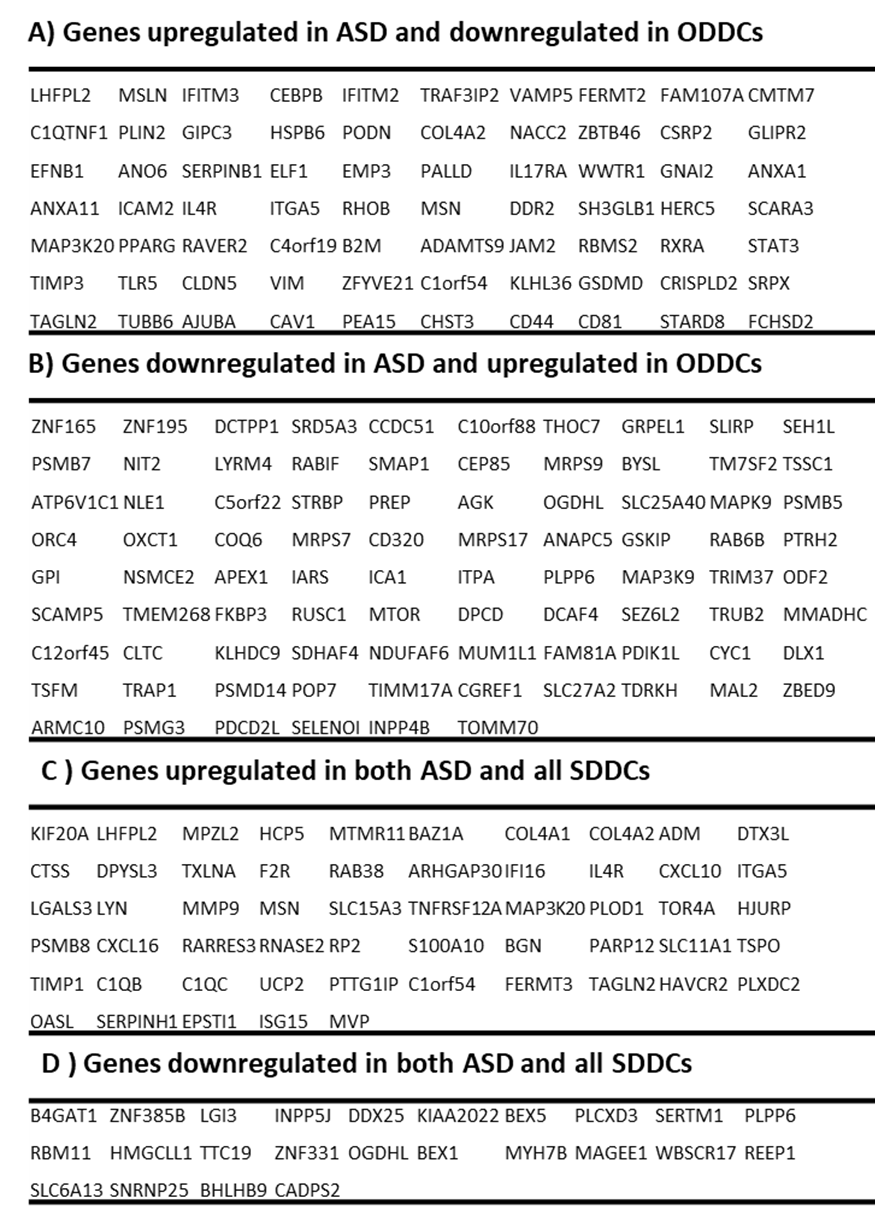 Table S5: Genes commonly deregulated in ASD and in SDDCs and ODDCs, including a) genes upregulated in ASD and downregulated in both ODDCs, b) genes downregulated in ASD and upregulated in both ODDCs, c) genes upregulated in both ASD and all SDDCs, and d) genes downregulated in both ADS and all SDDCs.SUPPLEMENTARY FIGURESFigure S1:In order to check validity of RNA-Seq RLOG transformed data inclusion in the Choi meta-analysis we compared differential expression results of the ASD RNA-Seq dataset using two different methods. First we performed differential expression analysis using two state of the art methods. DESeq2 and Limma Voom implemented in the DESeq2 and limma packages respectively. Then we used RLOG transformed data to perform traditional limma based differential expression analysis. Log fold changes derived from differential expression analysis were then compared by correlation. The log fold changes obtained by both methods were highly correlated showing Spearman correlation values of 0.87 and 0.90 respectively. The correlations value of the differential expression results derived from DESeq2 and Limma Voom was 0.78. 
figure S1: Comparison between RNA-Seq differential expression state of the art methods and Rlog transformation followed by limma differential expression analysis.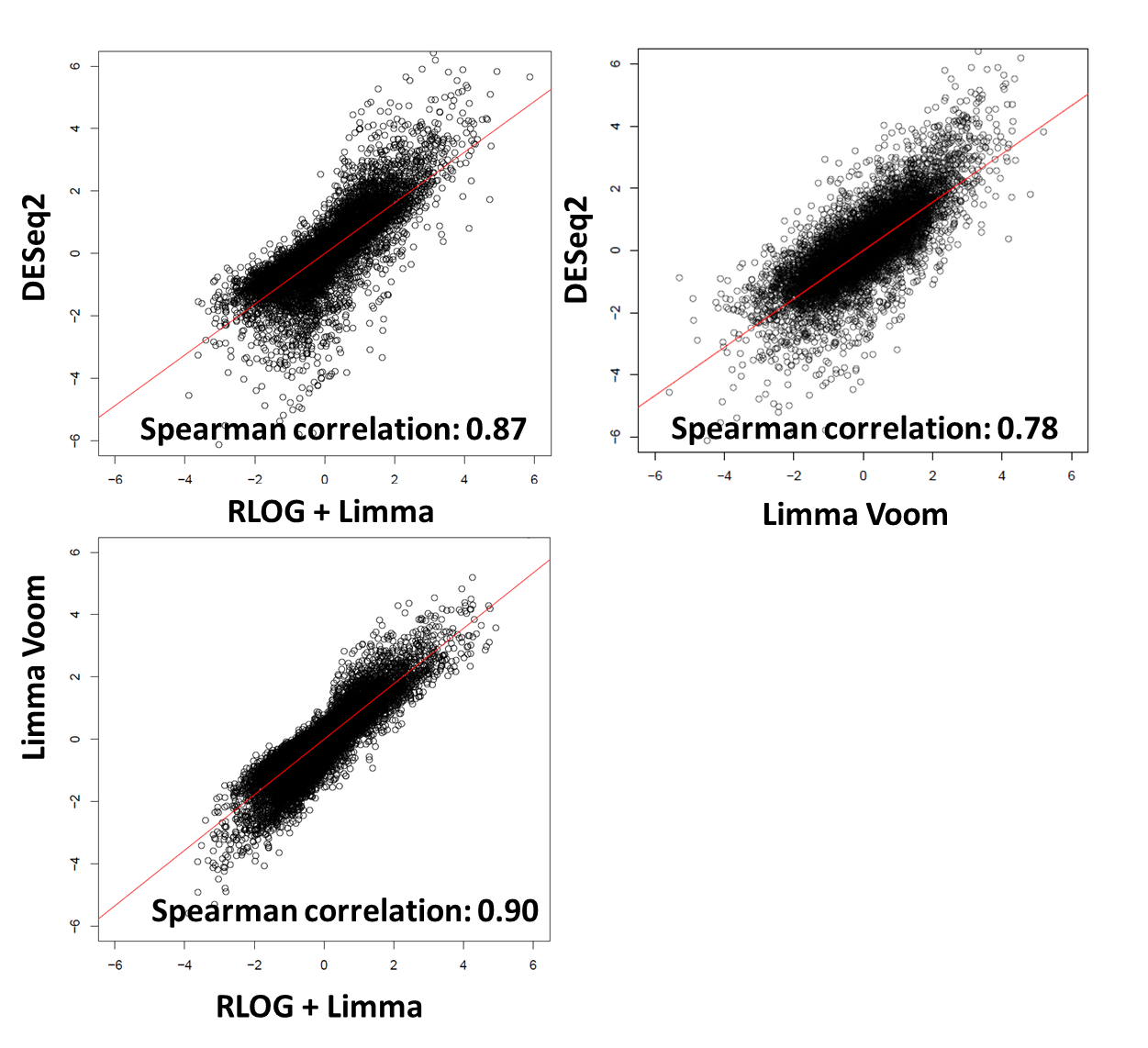 DESeq2 yielded 390 differentially expressed genes under an FDR corrected pvalue of 0.05. No differentially expressed genes were found under the same threshold in the Limma Voom or RLOG+Limma analysis. In summary, RLOG transformatio produces differential expression results that are well correlated to two of the state of the art RNAseq differential expression methdos. Moreover, the yield in terms of differentially expressed genes is more conservative thant the other two methods. We reason that this observations meke fair the inclussion of RNAseq RLOG transformed data in the Choi differential gene expression meta-anaysls.Figure S2: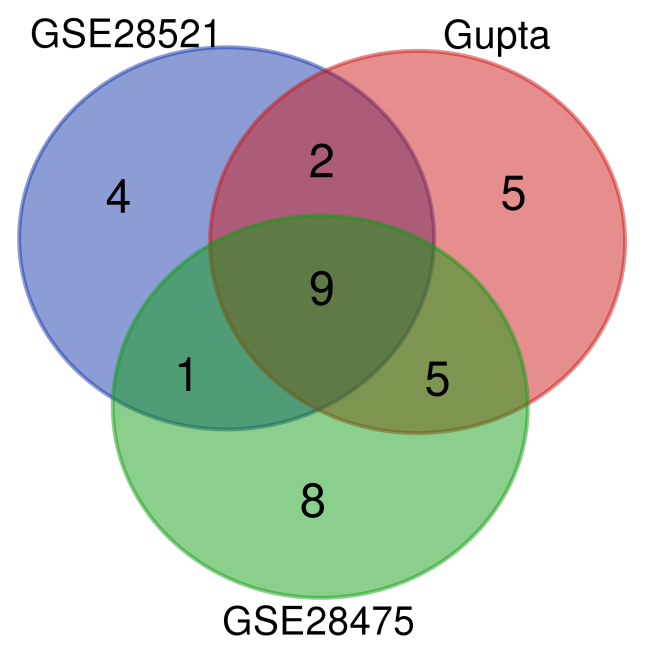 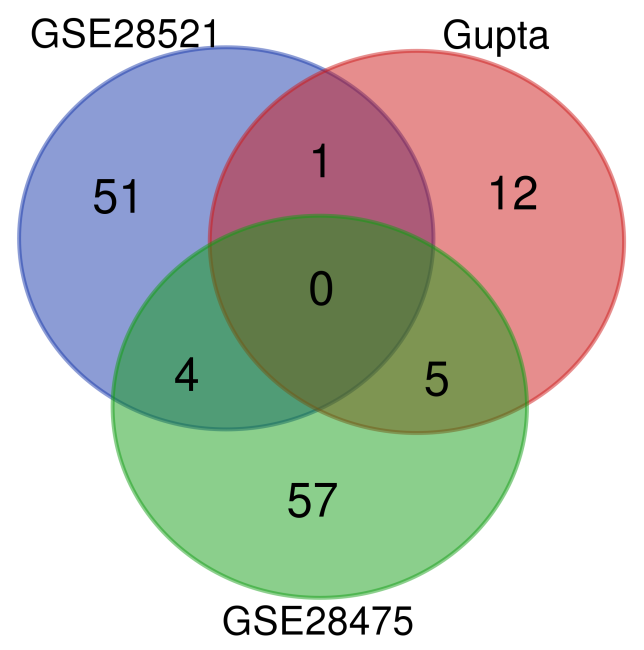 Figure S2: Venn diagram showing the number of frontal cortex samples derived from the same ASD (A) and control (B) individuals present in the three included studies prior to redundant sample removal.Figure S3: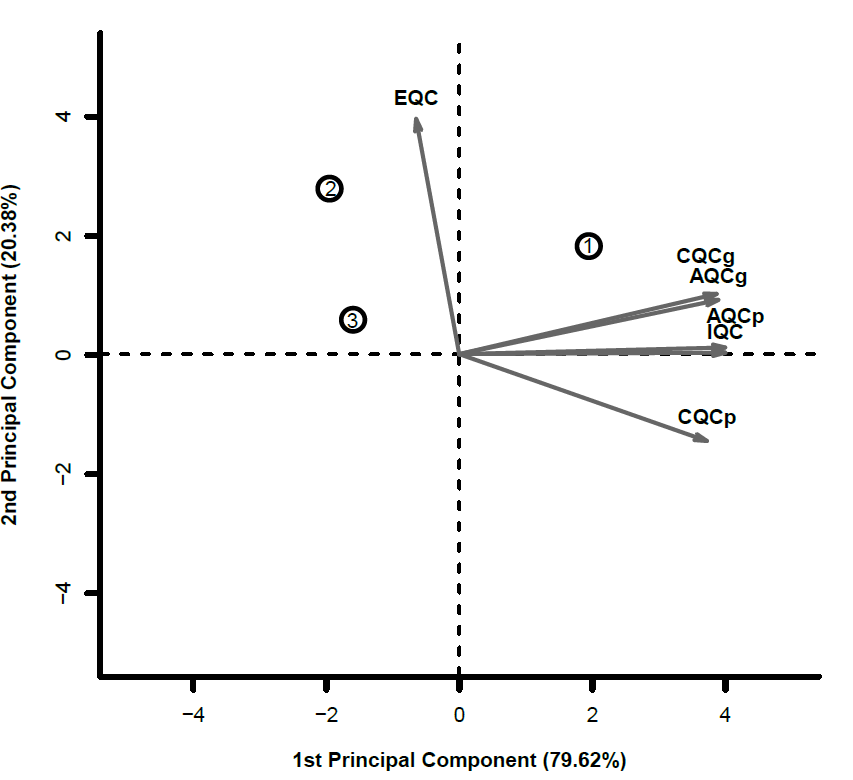 figure S3: A) PCA plot showing a 2D projection of the 6 quality scores computed for the 3 ASD datasets by MetaQC. B) Values for the 6 quality scores computed for the 3 ASD datasets. The last column shows the quality summary value (SMR) which was used together with the mean inter-sample correlation to determine the quality order of the studies for duplicated patient removal purposes. Figure S4: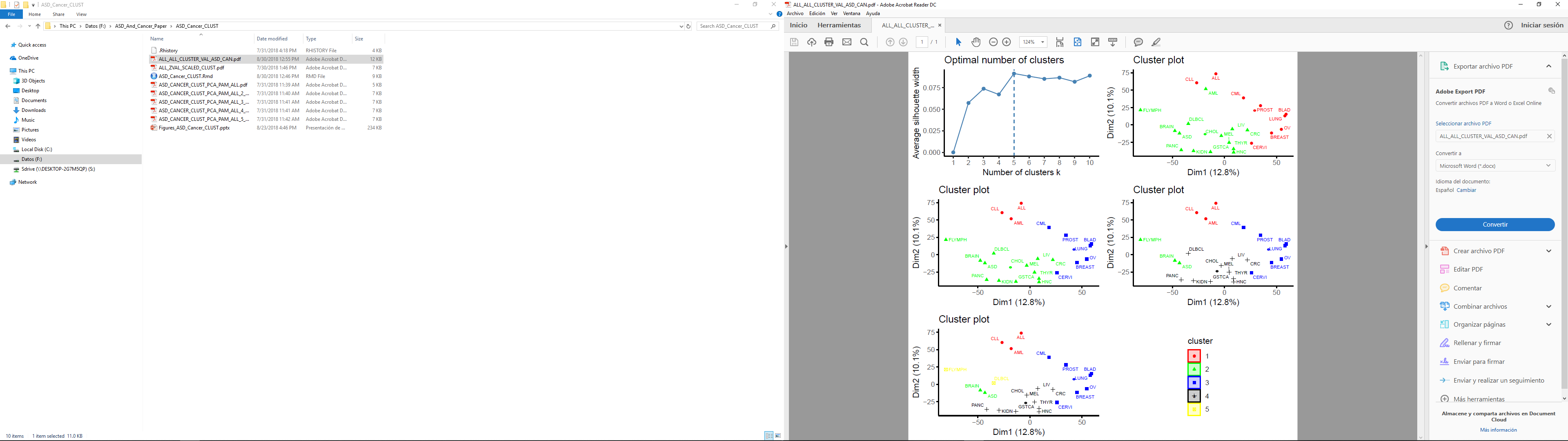 Figure S4: Partition Around Medoids (PAM) clustering of the differential gene expression profiles of ASD and the 22 included cancer types. A) Silhouette analysis showing the optimal number of clusters. B) Two partitions. C) Three partitions. D) Four partitions. E) Five partitions. Figure S5: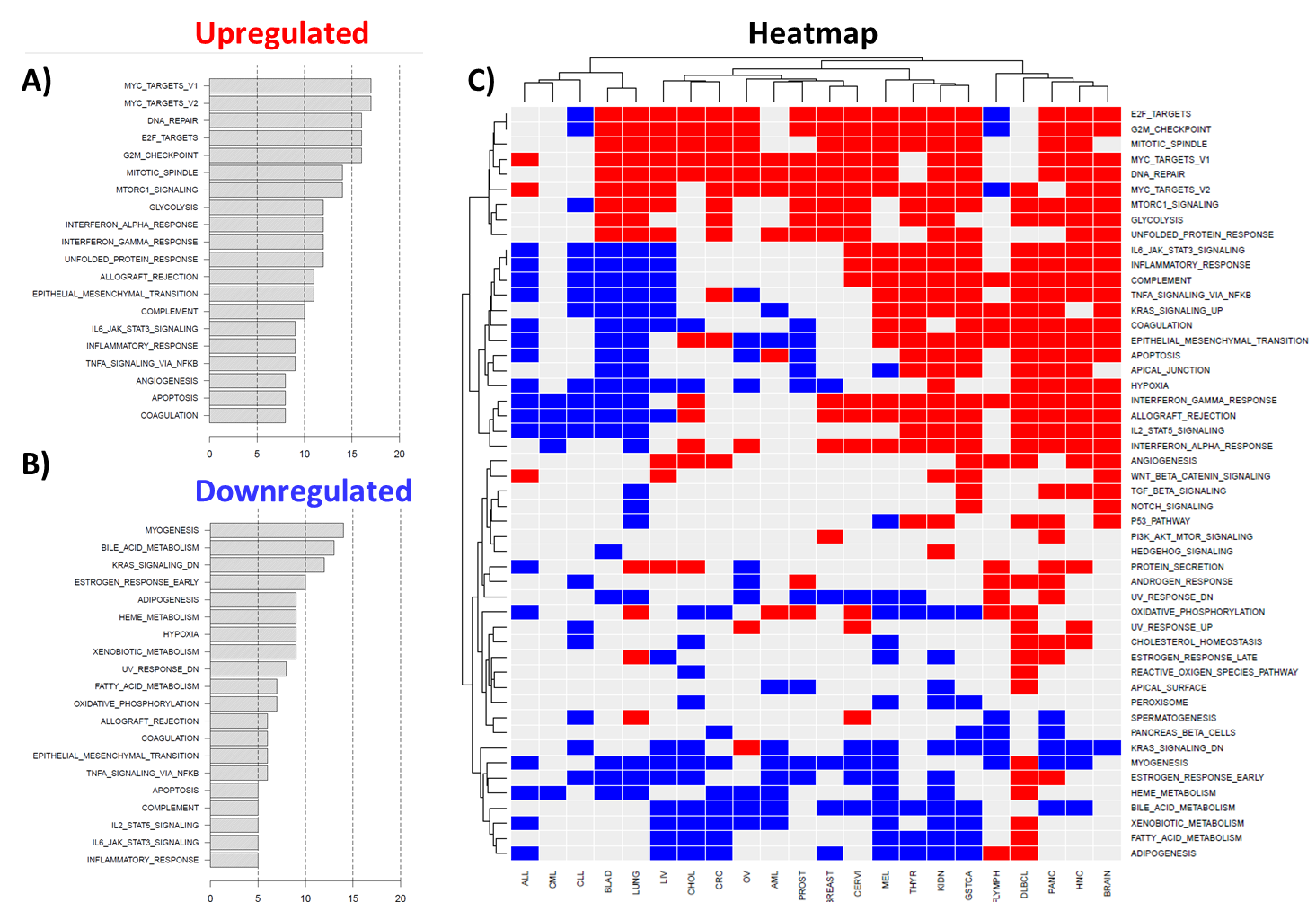 Figure S5: A) Top 20 upregulated Hallmark molecular signatures. Bar lengths represent the number of cancers in which each pathway was found upregulated. B) Top 20 downregulated Hallmark molecular signatures. Bar lengths represent the number of cancers in which each pathway was found downregulated. C) Heatmap showing upregulated (red) and downregulated (blue) Hallmark molecular signatures in the 22 studied cancer types.Figure S6: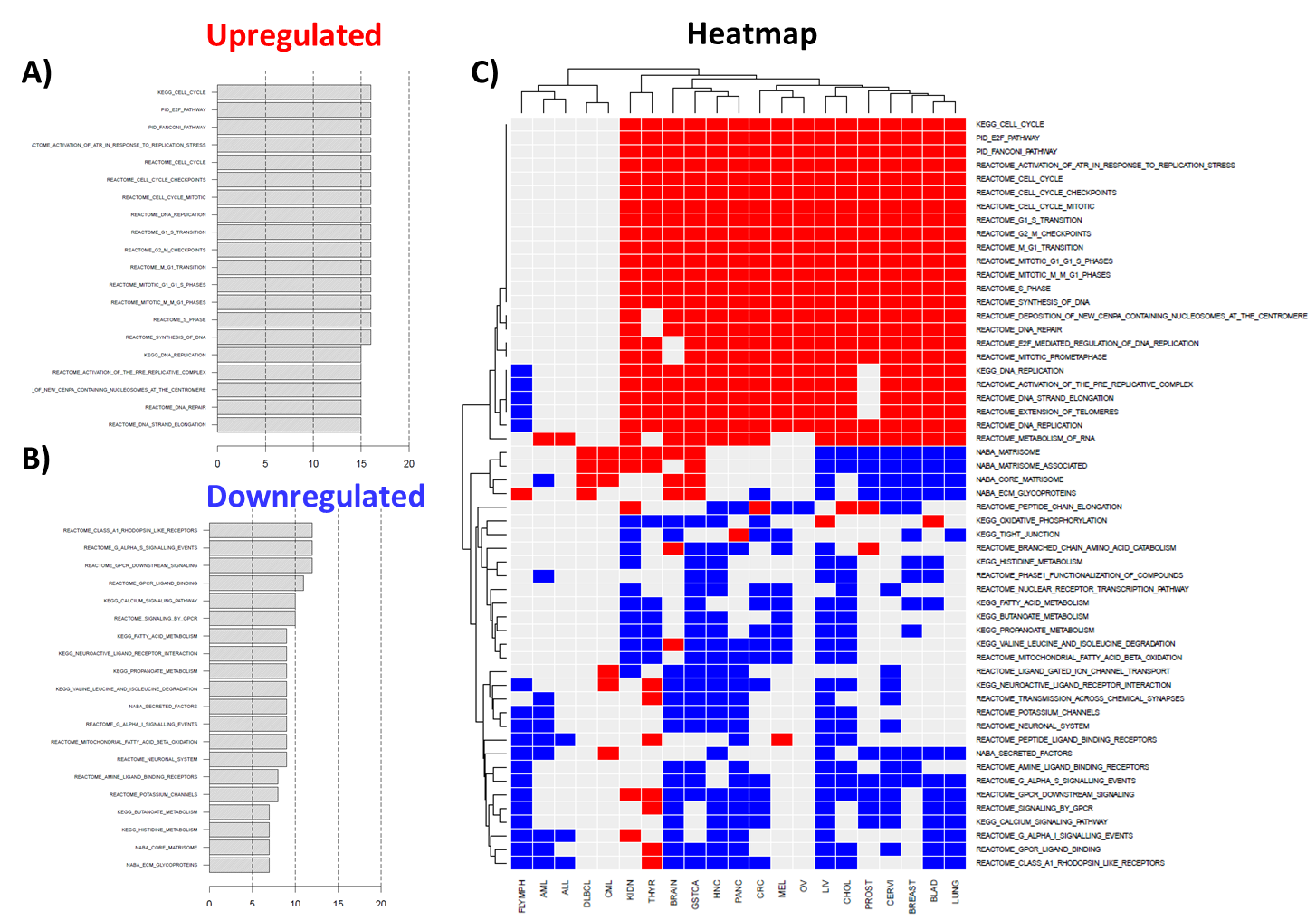 figure S6: A) Top 20 upregulated canonical pathways molecular signatures. Bar lengths represent the number of cancers in which each pathway was found upregulated. B) Top 20 downregulated canonical pathways molecular signatures. Bar lengths represent the number of cancers in which each pathway was found downregulated. C) Heatmap showing upregulated (red) and downregulated (blue) canonical pathways molecular signatures in the 22 studied cancer types.Figure S7: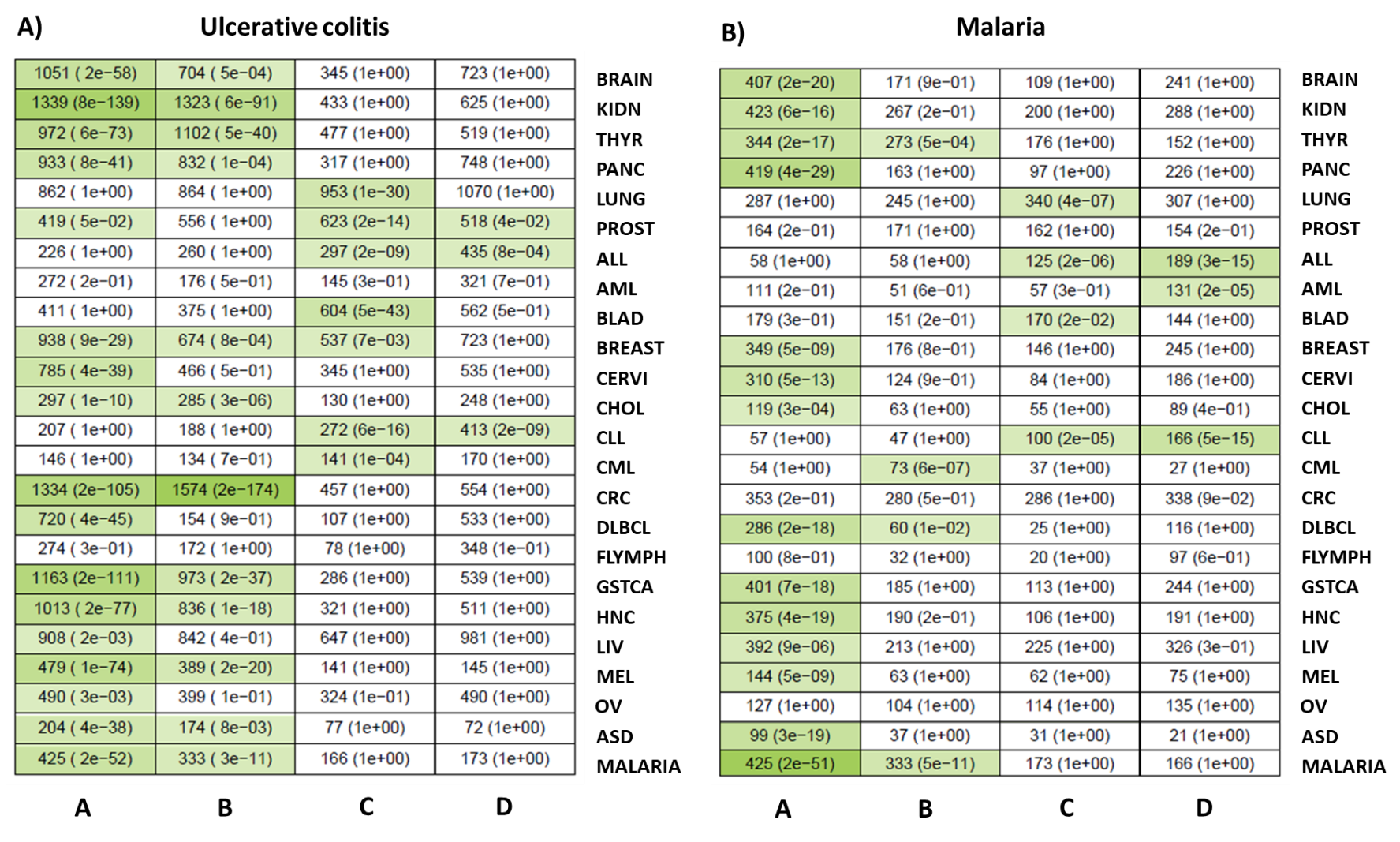 Figure S7: A) Table showing the significance of the intersections of upregulated and downregulated genes between Ulcerative colitis and ASD, malaria, and the 22 cancer types included in our study. B) Table showing the significance of the intersections of upregulated and downregulated genes between malaria and ASD, ulcerative colitis, and the 22 cancer types included in our study. The included cancers were acute lymphoblastic leukemia (ALL), acute myeloid leukemia (AML), bladder cancer (BLAD), brain cancer (BRAIN), breast cancer (BREAST), cervical cancer (CERVI), cholangiocarcinoma (CHOL), chronic lymphocytic leukemia (CLL), chronic myeloid leukemia (CML), colorectal cancer (CRC), diffuse large b cell lymphoma (DLBCL), follicular lymphoma (FLYMPH), gastric cancer (GSTCA), head and neck carcinoma (HNC), kidney cancer (KIDN), liver cancer (LIV), lung cancer (LUNG), melanoma (MEL), ovarian cancer (OV), pancreatic cancer (PANC), prostate cancer (PROST), and thyroid cancer (THYR). Columns A, B, C, and D include the number of genes upregulated in both, downregulated in both, upregulated in ASD and downregulated in cancer, and downregulated in ASD and upregulated in cancer, respectively. Green cell colors indicate significant intersections (FDR corrected p-values from Fisher’s exact test lower than 0.05) with darker green tones indicating lower FDR corrected p-values.Figure S8: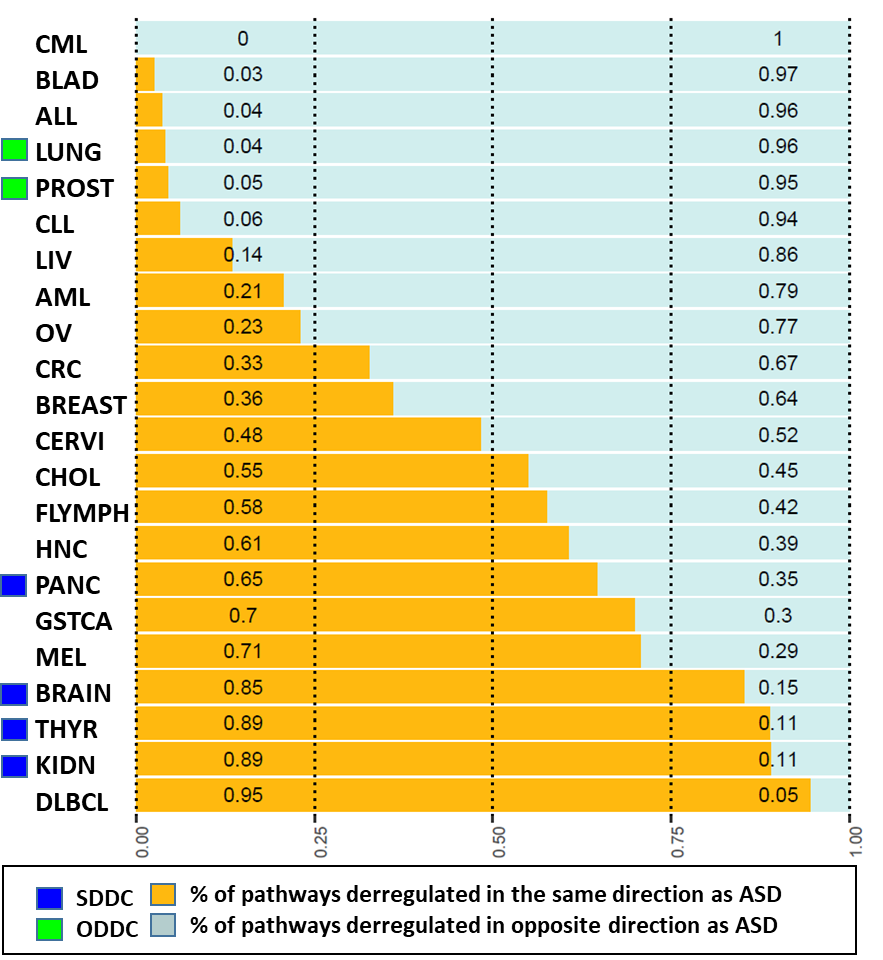 figure S8: Percentage of Reactome, KEGG and Hallmarks canonical pathways deregulated in the same (golden) and opposite (light blue) directions between ASD and cancer. B) KEGG (K), Reactome (R) and Hallmarks (H) pathway deregulation in ASD, SDDCs and ODDCs. APENDIX I: CODEAI.1) GSE28521 preprocessingAI.2) GSE28475 preprocessingAI.3) Gupta’s preprocessingAI.4) ASD differential gene expression meta-analysisAI.5) FunctionsAI 1) GSE28521 preprocessingClearing all variables.rm(list=ls())
gc()options(stringsAsFactors = F)SouRcingsource("H:/JProg/R_prog/Basic_Functions.R")
source("H:/JProg/R_prog/Working_With_Arrays.R")
source("H:/JProg/R_prog/Working_With_GEO.R")Loading libraries.library("Hmisc")
library("GEOquery")
library("limma")
library("lumi")
library("illuminaHumanv3.db")
library("illuminaHumanv4.db")
library("xtable")
library("cluster")Setting working directory.Create_Structure("/Dir/","GSE28521")
setwd("Dir/GSE28521/")
getwd()Reading phenotype info from the soft file.#Getting pData from soft.

GSE28521 <- getGEO(filename="./Data/GSE28521_family.soft.gz")
platforms <- unlist(lapply(GPLList(GSE28521),function(x) Meta(x)$geo_accession)) 
pData_GSE28521 <- get_pData_table_general(GSE28521,platforms[[1]])
pData_GSE28521$pCh_patient <- as.character(unlist(lapply(strsplit(pData_GSE28521$title,"_"),function(x) x[[2]])))
rownames(pData_GSE28521) <- pData_GSE28521$description

#Adding supplementary table info.

pheno_Extra <- read.csv(file = "./PaperNotesTables/ExtraPheno.txt",sep=" ")
pData_GSE28521 <- merge(pData_GSE28521,pheno_Extra,by.x="pCh_patient",by.y = "Case_Id",all.x = TRUE)
colnames(pData_GSE28521)[c(35,36,37,38,39)] <- paste("pCh_",colnames(pData_GSE28521)[c(35,36,37,38,39)],sep="")
colnames(pData_GSE28521)[c(35,36,37,38,39)]
rownames(pData_GSE28521) <- pData_GSE28521$description
pData_GSE28521$pCh_patient <- gsub("._","",gsub("_.{1}$","",pData_GSE28521$title))
pData_GSE28521$patient <- gsub("_.*","",gsub("^.{1}_","",pData_GSE28521$title))
pData_GSE28521 <- pData_GSE28521[,c("pCh_patient","pCh_disease_status","pCh_tissue_.brain_region.","pCh_AGE","pCh_SEX","pCh_PMI","pCh_Tissue_region")]
colnames(pData_GSE28521) <- c("pCh_Patient_ID","pCh_Diagnosis","pCh_Brain_Region","pCh_Age","pCh_Gender","pCh_PMI","pCh_Brain_Region_2")
pData_GSE28521$pCh_Study <- rep("GSE28521",nrow(pData_GSE28521))
pData_GSE28521
pCh_Diagnosis <- pData_GSE28521$pCh_Diagnosis
pCh_Diagnosis[grepl("autism",pCh_Diagnosis)] <- "Autism"
pCh_Diagnosis[grepl("controls",pCh_Diagnosis)] <- "Control"
pData_GSE28521$pCh_Diagnosis <- pCh_Diagnosis
colnames(pData_GSE28521)[7] <- "pCh_Broadman_Area"Read non normalized expression data file.eData_GSE28521 <- read.ilmn("./Data/GSE28521_non-normalized_data.txt")
eData_GSE28521 <- eData_GSE28521$ECreating an expressionSetintersected <- intersect(colnames(eData_GSE28521),rownames(pData_GSE28521))
eData_GSE28521 <- eData_GSE28521[,intersected]
pData_GSE28521 <- pData_GSE28521[intersected,]
pheno <- as(pData_GSE28521,"AnnotatedDataFrame")
GSE28521_Eset_Raw <- new('ExpressionSet',exprs=eData_GSE28521,phenoData=pheno)
GSE28521_FCTX_Eset_Raw <- GSE28521_Eset_Raw[,pData(GSE28521_Eset_Raw)$pCh_Brain_Region == "Frontal_cortex"]
GSE28521_FCTX_Eset_Raw

pCh_Individual <- pData(GSE28521_FCTX_Eset_Raw)$pCh_Patient_ID
pData(GSE28521_FCTX_Eset_Raw)$pCh_Individual <- pCh_Individual

GSE36192_FCTX_Eset_Raw <- get(load(file = "H:/AutAndCanDef/Data/ASD_2/Auxiliar_Data/GSE36192/Data/GSE36192_FCTX_Eset_Raw_Not_Sampled.Rda"))
intersected <- intersect(rownames(GSE36192_FCTX_Eset_Raw),rownames(GSE28521_FCTX_Eset_Raw))

pheno_Samp <- pData(GSE36192_FCTX_Eset_Raw)

pheno_Samp$pCh_Age <- as.numeric(pheno_Samp$pCh_Age)

list_conv <- list()
list_conv[[2]] <- 24.56
list_conv_sub <- list()
list_conv_sub[["F"]] <- as.numeric(table(pData(GSE28521_FCTX_Eset_Raw)$pCh_Gender[pData(GSE28521_FCTX_Eset_Raw)$pCh_Diagnosis == "Autism"])/sum(table(pData(GSE28521_FCTX_Eset_Raw)$pCh_Gender[pData(GSE28521_FCTX_Eset_Raw)$pCh_Diagnosis == "Autism"])))[1]
list_conv_sub[["M"]] <- as.numeric(table(pData(GSE28521_FCTX_Eset_Raw)$pCh_Gender[pData(GSE28521_FCTX_Eset_Raw)$pCh_Diagnosis == "Autism"])/sum(table(pData(GSE28521_FCTX_Eset_Raw)$pCh_Gender[pData(GSE28521_FCTX_Eset_Raw)$pCh_Diagnosis == "Autism"])))[2]
list_conv[[1]] <- list_conv_sub

out_test <- optimum_n_selector_2(pheno_Samp,cols = c(2,3),list_conv,number_of_rep=200)

vec_vals <- c(mean(pData(GSE28521_FCTX_Eset_Raw)$pCh_Age[pData(GSE28521_FCTX_Eset_Raw)$pCh_Diagnosis == "Autism"]),as.numeric(table(pData(GSE28521_FCTX_Eset_Raw)$pCh_Gender[pData(GSE28521_FCTX_Eset_Raw)$pCh_Diagnosis == "Autism"])/sum(table(pData(GSE28521_FCTX_Eset_Raw)$pCh_Gender[pData(GSE28521_FCTX_Eset_Raw)$pCh_Diagnosis == "Autism"]))))

out_test_filt <- out_test[[1]]

out_test_filt <- out_test_filt[((out_test_filt$vec_mean < list_conv[[2]] + 1) & (out_test_filt$vec_mean > list_conv[[2]] - 1)) & ((out_test_filt[,4] < (list_conv[[1]][[1]] + 0.01)) &(out_test_filt[,4] > (list_conv[[1]][[1]] - 0.01))),]

out_test_filt_40 <- out_test_filt[out_test_filt$vec_n == 40,]

selelected_sample <- sample(rownames(out_test_filt_40),1)

sample_temp_vec <- out_test[[2]][[as.numeric(gsub("SAMPLE_","",selelected_sample))
]]

GSE36192_FCTX_Eset_Raw_Sampled <- GSE36192_FCTX_Eset_Raw[,sample_temp_vec]

GSE28521_FCTX_Eset_Raw <- GSE28521_FCTX_Eset_Raw[intersected,]
GSE36192_FCTX_Eset_Raw_Sampled <- GSE36192_FCTX_Eset_Raw_Sampled[intersected,]

GSE28521_AND_GSE36192_FCTX_Exp <- cbind(exprs(GSE28521_FCTX_Eset_Raw),exprs(GSE36192_FCTX_Eset_Raw_Sampled))

GSE28521_AND_GSE36192_FCTX_Pheno <- rbind.fill(pData(GSE28521_FCTX_Eset_Raw),pData(GSE36192_FCTX_Eset_Raw_Sampled))

rownames(GSE28521_AND_GSE36192_FCTX_Pheno) <- c(rownames(pData(GSE28521_FCTX_Eset_Raw)),rownames(pData(GSE36192_FCTX_Eset_Raw_Sampled)))

GSE28521_AND_GSE36192_FCTX_Pheno$pCh_Patient_ID[33:length(GSE28521_AND_GSE36192_FCTX_Pheno$pCh_Patient_ID)] <- GSE28521_AND_GSE36192_FCTX_Pheno$pCh_Individual[33:length(GSE28521_AND_GSE36192_FCTX_Pheno$pCh_Individual)] 

pheno <- as(GSE28521_AND_GSE36192_FCTX_Pheno,"AnnotatedDataFrame")
GSE28521_AND_GSE36192_FCTX_Eset_Raw <- new('ExpressionSet',exprs=GSE28521_AND_GSE36192_FCTX_Exp,phenoData=pheno)
pCh_Diagnosis <- pData(GSE28521_AND_GSE36192_FCTX_Eset_Raw)$pCh_Diagnosis

pCh_Diagnosis[is.na(pCh_Diagnosis)] <- "Control"
pData(GSE28521_AND_GSE36192_FCTX_Eset_Raw)$pCh_Diagnosis <- pCh_Diagnosis
pData(GSE28521_AND_GSE36192_FCTX_Eset_Raw)$pCh_Diagnosis
pData(GSE28521_AND_GSE36192_FCTX_Eset_Raw)$pCh_IndividualGenerating quality plots before preprocessing

pdf(file = "./Results/density_FCTX_Pre_Norm.pdf")
lumi::density(GSE28521_AND_GSE36192_FCTX_Eset_Raw,legend = FALSE)
dev.off()
pdf(file = "./Results/box_FCTX_Pre_Norm.pdf")
lumi::boxplot(GSE28521_AND_GSE36192_FCTX_Eset_Raw)
dev.off()
pn <- pData_to_pData_n(pData(GSE28521_AND_GSE36192_FCTX_Eset_Raw))


pdf(file = "./Results/PCA_FCTX_Pre_Norm_Status.pdf")
plotPCA(GSE28521_AND_GSE36192_FCTX_Eset_Raw,groups = pn$pCh_Diagnosis,groupnames = unique(pData(GSE28521_AND_GSE36192_FCTX_Eset_Raw)$pCh_Diagnosis),legend = T)
dev.off()

group_batch <- pData(GSE28521_AND_GSE36192_FCTX_Eset_Raw)$pCh_Study
group_batch
group_batch_num <- as.numeric(factor(group_batch))

pdf(file = "./Results/PCA_FCTX_Pre_Norm_Status_Batch.pdf")
affycoretools::plotPCA(GSE28521_AND_GSE36192_FCTX_Eset_Raw,groups =group_batch_num,groupnames = levels(factor(unique(group_batch))),legend = T)
dev.off()

IAC=cor(exprs(GSE28521_AND_GSE36192_FCTX_Eset_Raw),use="p")
pdf(file = "./Results/IAC_Hist_FCTX_Pre_Norm.pdf")
hist(IAC,sub=paste("Mean=",format(mean(IAC[upper.tri(IAC)]),digits=3)),breaks=100)
dev.off()
cluster1=hclust(as.dist(1-IAC),method="average")
pdf(file = "./Results/IAC_Clust_FCTX_Pre_Norm.pdf")
plot(cluster1,cex=0.7,labels=dimnames(GSE28521_AND_GSE36192_FCTX_Eset_Raw)[[2]])
dev.off()
meanIAC=apply(IAC,2,mean)
sdCorr=sd(meanIAC)
numbersd=(meanIAC-mean(meanIAC))/sdCorr
pdf(file = "./Results/IAC_Dev_FCTX_From_Mean_IAC_Pre_Norm.pdf")
plot(numbersd)
abline(h=-2)
dev.off()Outlier sample removalgroup <- paste(pData(GSE28521_AND_GSE36192_FCTX_Eset_Raw)$pCh_Diagnosis,pData(GSE28521_AND_GSE36192_FCTX_Eset_Raw)$pCh_Study)
GSE28521_AND_GSE36192_FCTX_Eset_Raw <- SR_IAC_Eset(GSE28521_AND_GSE36192_FCTX_Eset_Raw,group,0.9)GSE28521_AND_GSE36192_FCTX_Eset_Raw
GSE28521_AND_GSE36192_FCTX_Eset_Raw_bgc <- backgroundCorrect(exprs(GSE28521_AND_GSE36192_FCTX_Eset_Raw), method="normexp",normexp.method = "rma",offset = 50)

GSE28521_AND_GSE36192_FCTX_Eset_Raw_bgc_norm <-  normalizeBetweenArrays(GSE28521_AND_GSE36192_FCTX_Eset_Raw_bgc, method="quantile")

GSE28521_AND_GSE36192_FCTX_Eset_Raw_bgc_norm_log2 <- log2(GSE28521_AND_GSE36192_FCTX_Eset_Raw_bgc_norm)

GSE28521_AND_GSE36192_FCTX_Eset_Proc <- GSE28521_AND_GSE36192_FCTX_Eset_Raw
exprs(GSE28521_AND_GSE36192_FCTX_Eset_Proc) <- GSE28521_AND_GSE36192_FCTX_Eset_Raw_bgc_norm_log2Generating quality plots after preprocessing

pdf(file = "./Results/density_FCTX_Post_Norm.pdf")
lumi::density(GSE28521_AND_GSE36192_FCTX_Eset_Proc,legend = FALSE)
dev.off()

pdf(file = "./Results/box_FCTX_Post_Norm.pdf")
lumi::boxplot(GSE28521_AND_GSE36192_FCTX_Eset_Proc)
dev.off()
pn <- pData_to_pData_n(pData(GSE28521_AND_GSE36192_FCTX_Eset_Proc)
                       )
pdf(file = "./Results/PCA_FCTX_Post_Norm_Status.pdf")
plotPCA(GSE28521_AND_GSE36192_FCTX_Eset_Proc,groups = pn$pCh_Diagnosis,groupnames = unique(pData(GSE28521_AND_GSE36192_FCTX_Eset_Proc)$pCh_Diagnosis),legend = T)
dev.off()
group_batch <- pData(GSE28521_AND_GSE36192_FCTX_Eset_Proc)$pCh_Study
group_batch_num <- as.numeric(factor(group_batch))

pdf(file = "./Results/PCA_FCTX_Post_Norm_Status_Batch.pdf")
affycoretools::plotPCA(GSE28521_AND_GSE36192_FCTX_Eset_Proc,groups =group_batch_num,groupnames = levels(factor(unique(group_batch))),legend = T)
dev.off()

IAC=cor(exprs(GSE28521_AND_GSE36192_FCTX_Eset_Proc),use="p")
pdf(file = "./Results/IAC_Hist_FCTX_Post_Norm.pdf")
hist(IAC,sub=paste("Mean=",format(mean(IAC[upper.tri(IAC)]),digits=3)),breaks=100)
dev.off()

cluster1=hclust(as.dist(1-IAC),method="average")
pdf(file = "./Results/IAC_Clust_FCTX_Post_Norm.pdf")
plot(cluster1,cex=0.7,labels=dimnames(GSE28521_AND_GSE36192_FCTX_Eset_Proc)[[2]])
dev.off()

meanIAC=apply(IAC,2,mean)
sdCorr=sd(meanIAC)
numbersd=(meanIAC-mean(meanIAC))/sdCorr
pdf(file = "./Results/IAC_Dev_FCTX_From_Mean_IAC_Post_Norm.pdf")
plot(numbersd)
abline(h=-2)
dev.off()Batch effect correction

library(sva)
batch = pData(GSE28521_AND_GSE36192_FCTX_Eset_Proc)$pCh_Study
modcombat = model.matrix(~as.factor(pCh_Diagnosis), data=pData(GSE28521_AND_GSE36192_FCTX_Eset_Proc))
combat_edata = ComBat(dat=exprs(GSE28521_AND_GSE36192_FCTX_Eset_Proc), batch=batch, mod=modcombat, par.prior=TRUE, prior.plots=FALSE)
help(ComBat)
exprs(GSE28521_AND_GSE36192_FCTX_Eset_Proc) <- combat_edata
pData(GSE28521_AND_GSE36192_FCTX_Eset_Proc)Saving data
save(file = "./Data/GSE28521_AND_GSE36192_FCTX_Eset_Proc.Rda",GSE28521_AND_GSE36192_FCTX_Eset_Proc)
GSE28521_AND_GSE36192_FCTX_Eset_Proc <- get(load(file="./Data/GSE28521_AND_GSE36192_FCTX_Eset_Proc.Rda"))Generating quality plots after batch effect removalpdf(file = "./Results/density_FCTX_Post_Batch_Norm.pdf")
lumi::density(GSE28521_AND_GSE36192_FCTX_Eset_Proc,legend = FALSE)
dev.off()
pdf(file = "./Results/box_FCTX_Post_Batch_Norm.pdf")
lumi::boxplot(GSE28521_AND_GSE36192_FCTX_Eset_Proc)
dev.off()
pn <- pData_to_pData_n(pData(GSE28521_AND_GSE36192_FCTX_Eset_Proc))

pdf(file = "./Results/PCA_FCTX_Post_Batch_Norm_Status.pdf")
plotPCA(GSE28521_AND_GSE36192_FCTX_Eset_Proc,groups = pn$pCh_Diagnosis,groupnames = unique(pData(GSE28521_AND_GSE36192_FCTX_Eset_Proc)$pCh_Diagnosis),legend = T)
dev.off()

group_batch <- pData(GSE28521_AND_GSE36192_FCTX_Eset_Proc)$pCh_Study
group_batch
group_batch_num <- as.numeric(factor(group_batch))
pdf(file = "./Results/PCA_FCTX_Post_Batch_Norm_Status_Batch.pdf")
affycoretools::plotPCA(GSE28521_AND_GSE36192_FCTX_Eset_Proc,groups =group_batch_num,groupnames = levels(factor(unique(group_batch))),legend = T)
dev.off()

IAC=cor(exprs(GSE28521_AND_GSE36192_FCTX_Eset_Proc),use="p")
pdf(file = "./Results/IAC_Hist_FCTX_Post_Batch_Norm.pdf")
hist(IAC,sub=paste("Mean=",format(mean(IAC[upper.tri(IAC)]),digits=3)),breaks=100)
dev.off()

cluster1=hclust(as.dist(1-IAC),method="average")
pdf(file = "./Results/IAC_Clust_FCTX_Post_Batch_Norm.pdf")
plot(cluster1,cex=0.7,labels=dimnames(GSE28521_AND_GSE36192_FCTX_Eset_Proc)[[2]])
dev.off()

meanIAC=apply(IAC,2,mean)
sdCorr=sd(meanIAC)
numbersd=(meanIAC-mean(meanIAC))/sdCorr
pdf(file = "./Results/IAC_Dev_FCTX_From_Mean_IAC_Post_Batch_Norm.pdf")
plot(numbersd)
abline(h=-2)
dev.off()Preparing for meta-analysis

x <- illuminaHumanv3ENTREZID
#x <- illuminaHumanWGDASLv3ENTREZID
GSE28521_AND_GSE36192_FCTX_coll_MaxMean <- collapse_rows(x,GSE28521_AND_GSE36192_FCTX_Eset_Proc,Method = "MaxMean")
dim(GSE28521_AND_GSE36192_FCTX_coll_MaxMean)

GSE28521_AND_GSE36192_FCTX_coll_Average <- collapse_rows(x,GSE28521_AND_GSE36192_FCTX_Eset_Proc,Method = "Average")

GSE28521_AND_GSE36192_FCTX_coll_MaxRowVar <- collapse_rows(x,GSE28521_AND_GSE36192_FCTX_Eset_Proc,"maxRowVariance")

factor <- pData(GSE28521_AND_GSE36192_FCTX_Eset_Proc)$pCh_Diagnosis
factor[factor == "Autism"] <- 1
factor[factor == "Control"] <- 0
table(factor)

GSE28521_AND_GSE36192_FCTX_MM <- list(GSE28521_AND_GSE36192_FCTX_coll_MaxMean,factor)
GSE28521_AND_GSE36192_FCTX_AV <- list(GSE28521_AND_GSE36192_FCTX_coll_Average,factor)
GSE28521_AND_GSE36192_FCTX_MRV <- list(GSE28521_AND_GSE36192_FCTX_coll_MaxRowVar,factor)

save(file="./Data/GSE28521_AND_GSE36192_FCTX_MM.Rda",GSE28521_AND_GSE36192_FCTX_MM)
save(file="./Data/GSE28521_AND_GSE36192_FCTX_AV.Rda",GSE28521_AND_GSE36192_FCTX_AV)
save(file="./Data/GSE28521_AND_GSE36192_FCTX_MRV.Rda",GSE28521_AND_GSE36192_FCTX_MRV)AI.2) GSE28475 preprocessingClearing all variables.rm(list=ls())Setting options.options(stringsAsFactors = FALSE)SouRcingsource("H:/JProg/R_prog/Basic_Functions.R")
source("H:/JProg/R_prog/Working_With_Arrays.R")
source("H:/JProg/R_prog/Working_With_GEO.R")Loading libraries.library("Hmisc")
library("GEOquery")
library("limma")
library("lumi")
library("xtable")
library("cluster")
library("sva")
library("GEOquery")Setting working directory.Create_Structure("/Dir/","GSE28475")
setwd("Dir/GSE28475/")
getwd()Getting phenoData from soft file.GSE28475 <- getGEO(filename="./Data/GSE28475_family.soft.gz")
platforms <- unlist(lapply(GPLList(GSE28475),function(x) Meta(x)$geo_accession)) 
pData_GSE28475 <- get_pData_table_general(GSE28475,platforms[[1]])
pData_GSE28475$pCh_sample_name <- gsub(" ","_",unlist(lapply(strsplit(pData_GSE28475$title,"_"),function(x) x[[length(x)]])))
rownames(pData_GSE28475) <- pData_GSE28475$geo_accessionAdding supplementary table information.table_1 <- read.csv("H:/AutAndCanDef/Data/ASD_2/GSE28475/PaperNotesTables/Table1.csv",sep="\t")
table_2 <- read.csv("H:/AutAndCanDef/Data/ASD_2/GSE28475/PaperNotesTables/Table2.csv",sep="\t")
table_2$Sample_ID_number <- as.character(unlist(lapply(strsplit(table_2$Sample_ID,"[ABC]"),function(x) x[[1]])))
table_2$Sample_ID <- gsub(" ","_",table_2$Sample_ID)
table_2$Sample_ID_letter <- gsub("_rep","",unlist(lapply(strsplit(table_2$Sample_ID,"[[:digit:]]"),function(x) x[length(x)])))
Sample_ID_rep <- gsub("_","",gsub("[ABC_]","",unlist(lapply(strsplit(table_2$Sample_ID,"_"),function(x) x[length(x)]))))
Sample_ID_rep[!grepl("rep",Sample_ID_rep)] <- NA
table_2$Sample_ID_rep <- Sample_ID_rep
merged_tables <- merge(table_1,table_2,by.x = "Sample.ID",by.y="Sample_ID_number",all = T)
colnames(merged_tables) <- c("pCh_Sample.ID","pCh_Case.ID","pCh_Diagnosis","pCh_Age","pCh_Gender","pCh_COD","pCh_PMI","pCh_RIN_1","pCh_RIN_2","pCh_RIN_3","pCh_Sample_And_Rep","pCh_Sentrix_ID","pCh_Sentrix_position","pCh_Batch","pCh_Sample_ID_letter","pCh_Sample_ID_rep")
merged_tables$pCh_RIN_1 <- as.character(as.numeric(merged_tables$pCh_RIN_1))
merged_tables$pCh_RIN_2 <- as.character(as.numeric(merged_tables$pCh_RIN_2))
merged_tables$pCh_RIN_3 <- as.character(as.numeric(merged_tables$pCh_RIN_3))
merged_tables
merged_tables$pCh_Brain_Region <- rep("FCTX",nrow(merged_tables))
head(merged_tables)
merged_tables$pCh_Broadman_Area <- rep("BA9/46",nrow(merged_tables))
View(merged_tables)Loading table to convert IDsconversion <- read.csv(file = "H:/AutAndCanDef/Data/ASD_2/GSE28475/PaperNotesTables/Conversion.csv",sep="\t")
conversion$Old.Brain.Bank.ID <- gsub("-","",conversion$Old.Brain.Bank.ID)
conversion$Sample.Code
new_IDs <- c()
for(i in 1:nrow(merged_tables)){
  print(i)
  if(merged_tables[i,"pCh_Case.ID"] %in% conversion$Old.Brain.Bank.ID){
    new_ID <-  conversion[conversion$Old.Brain.Bank.ID == merged_tables[i,"pCh_Case.ID"],"Sample.Code"]
    new_IDs <- c(new_IDs,new_ID)
  }
  else{
    new_IDs <- c(new_IDs,merged_tables[i,"pCh_Case.ID"])
  }
}

merged_tables$new_IDs <- new_IDs
merged_tables$new_IDs

conversion_2 <- read.csv(file = "H:/AutAndCanDef/Data/ASD_2/GSE28475/PaperNotesTables/Conversion2.csv",sep=",")
Alternate <- c()
for(i in 1:nrow(conversion_2)){
  if(conversion_2[i,2] == ""){
    Alternate <- c(Alternate,conversion_2[i,1])
  }else{
    Alternate <- c(Alternate,conversion_2[i,2])
  }
}
conversion_2$Alternate.ID <- Alternate

new_IDs_2 <- c()
for(i in 1:nrow(merged_tables)){
  print(i)
  if(merged_tables$new_IDs[i] %in% conversion_2[,"Case.ID"]){
    new_IDs_2 <- c(new_IDs_2,conversion_2[conversion_2$Case.ID == merged_tables$new_IDs[i],"Alternate.ID"])
  }else{
    new_IDs_2 <- c(new_IDs_2,merged_tables$new_IDs[i])
  }
}

merged_tables$new_IDs_2 <- new_IDs_2pData_GSE28475 <- merge(pData_GSE28475,merged_tables,by.x="pCh_sample_name",by.y="pCh_Sample_And_Rep",all = T)
rownames(pData_GSE28475) <- pData_GSE28475$geo_accession
new_IDs_2 <- pData_GSE28475$new_IDs_2
selected_temp <- pData_GSE28475$new_IDs_2 == "B6736"
selected_temp[is.na(selected_temp)] <- FALSE
new_IDs_2[selected_temp] <- "AN02456"
selected_temp <- pData_GSE28475$new_IDs_2 == "B6401"
selected_temp[is.na(selected_temp)] <- FALSE
new_IDs_2[selected_temp] <- "AN06420"
pData_GSE28475$new_IDs_2 <- new_IDs_2
pData_GSE28475_filt <- pData_GSE28475[,c("pCh_sample_name","pCh_Broadman_Area","pCh_Brain_Region","new_IDs","new_IDs_2","pCh_Batch","pCh_Age","pCh_PMI","pCh_Gender","pCh_COD","pCh_Diagnosis","pCh_tissue_preservation")]
pData_GSE28475_filt$pCh_Study <- rep("GSE28475",nrow(pData_GSE28475_filt))
colnames(pData_GSE28475_filt)[1] <- "pCh_Sample_Name"
colnames(pData_GSE28475_filt)[5] <- "pCh_Individual"Getting expression dataeData_GSE28475 <- get_eData(GSE28475,platforms[1])Creating ExpressionSetpData_GSE28475_filt <- pData_GSE28475_filt[colnames(eData_GSE28475),]
pheno <- as(pData_GSE28475_filt,"AnnotatedDataFrame")
intersect(rownames(pheno),colnames(eData_GSE28475))
GSE28475_Eset_Raw <- new('ExpressionSet',exprs=as.matrix(eData_GSE28475),phenoData=pheno)Saving the raw data.save(file = "./Data/GSE28475_Eset_Raw.Rda",GSE28475_Eset_Raw)
GSE28475_Eset_Raw <- get(load(file = "./Data/GSE28475_Eset_Raw.Rda"))Generating quality plots before preprocessing.pdf(file = "./Results/density_Pre_Norm.pdf")
lumi::density(GSE28475_Eset_Raw,legend = FALSE)
dev.off()
pdf(file = "./Results/box_Pre_Norm.pdf")
lumi::boxplot(GSE28475_Eset_Raw)
dev.off()

pn <- pData_to_pData_n(pData(GSE28475_Eset_Raw))
pdf(file = "./Results/PCA_Pre_Norm_Status.pdf")
plotPCA(GSE28475_Eset_Raw,groups = pn$pCh_Diagnosis,groupnames = unique(pData(GSE28475_Eset_Raw)$pCh_Diagnosis),legend = T)
dev.off()

group_batch <- paste(pData(GSE28475_Eset_Raw)$pCh_Diagnosis,"_Batch_",pData(GSE28475_Eset_Raw)$pCh_Batch,sep="")
group_batch
group_batch_num <- as.numeric(factor(group_batch))
group_batch_num
pdf(file = "./Results/PCA_Pre_Norm_Status_Batch.pdf")
affycoretools::plotPCA(GSE28475_Eset_Raw,groups =group_batch_num,groupnames = levels(factor(unique(group_batch))),legend = T)
dev.off()

IAC=cor(exprs(GSE28475_Eset_Raw),use="p")
pdf(file = "./Results/IAC_Hist_Pre_Norm.pdf")
hist(IAC,sub=paste("Mean=",format(mean(IAC[upper.tri(IAC)]),digits=3)),breaks=100)
dev.off()

cluster1=hclust(as.dist(1-IAC),method="average")
pdf(file = "./Results/IAC_Clust_Pre_Norm.pdf")
plot(cluster1,cex=0.7,labels=dimnames(GSE28475_Eset_Raw)[[2]])
dev.off()

meanIAC=apply(IAC,2,mean)
sdCorr=sd(meanIAC)
numbersd=(meanIAC-mean(meanIAC))/sdCorr
pdf(file = "./Results/IAC_Dev_From_Mean_IAC_Pre_Norm.pdf")
plot(numbersd)
abline(h=-2)
dev.off()Filtering data. First, we only kept those samples that were preserved frozen. Then we performed mean IAC based outlier removal.bool_filt <- grepl("Autism",pData(GSE28475_Eset_Raw)$pCh_Diagnosis) | grepl("Control",pData(GSE28475_Eset_Raw)$pCh_Diagnosis) & grepl("Frozen",pData(GSE28475_Eset_Raw)$pCh_tissue_preservation)
GSE28475_Eset_Raw <- GSE28475_Eset_Raw[,bool_filt]group <- paste(pData(GSE28475_Eset_Raw)$pCh_Diagnosis,pData(GSE28475_Eset_Raw)$pCh_Batch)
GSE28475_Eset_Raw_test <- SR_IAC_Eset(GSE28475_Eset_Raw,group,0.9)
GSE28475_Eset_Raw <- SR_IAC_Eset(GSE28475_Eset_Raw,group,0.9)Generating quality plots after mean IAC based outlier removal.pdf(file = "./Results/density_Pre_2_Norm.pdf")
lumi::density(GSE28475_Eset_Raw,legend = FALSE)
dev.off()

pdf(file = "./Results/box_Pre_2_Norm.pdf")
lumi::boxplot(GSE28475_Eset_Raw)
dev.off()

pdf(file = "./Results/PCA_Pre_2_Norm_Status.pdf")
plotPCA(GSE28475_Eset_Raw,groups = pn$pCh_Diagnosis,groupnames = unique(pData(GSE28475_Eset_Raw)$pCh_Diagnosis),legend = T)
dev.off()

group_batch <- paste(pData(GSE28475_Eset_Raw)$pCh_Diagnosis,"_Batch_",pData(GSE28475_Eset_Raw)$pCh_Batch,sep="")
group_batch
group_batch_num <- as.numeric(factor(group_batch))
pdf(file = "./Results/PCA_Pre_2_Norm_Status_Batch.pdf")
affycoretools::plotPCA(GSE28475_Eset_Raw,groups =group_batch_num,groupnames = levels(factor(unique(group_batch))),legend = T)
dev.off()

IAC=cor(exprs(GSE28475_Eset_Raw),use="p")
pdf(file = "./Results/IAC_Hist_Pre_2_Norm.pdf")
hist(IAC,sub=paste("Mean=",format(mean(IAC[upper.tri(IAC)]),digits=3)),breaks=100)
dev.off()

cluster1=hclust(as.dist(1-IAC),method="average")
pdf(file = "./Results/IAC_Clust_Pre_2_Norm.pdf")
plot(cluster1,cex=0.7,labels=dimnames(GSE28475_Eset_Raw)[[2]])
dev.off()

meanIAC=apply(IAC,2,mean)
sdCorr=sd(meanIAC)
numbersd=(meanIAC-mean(meanIAC))/sdCorr
pdf(file = "./Results/IAC_Dev_From_Mean_IAC_Pre_2_Norm.pdf")
plot(numbersd)
abline(h=-2)
dev.off()Saving dat.save(file = "./Data/GSE28475_Eset_Raw_menIAC_Not_Froz.Rda",GSE28475_Eset_Raw)
GSE28475_Eset_Raw <- get(load(file = "./Data/GSE28475_Eset_Raw_menIAC_Not_Froz.Rda"))
GSE28475_FCTX_Eset_Raw <- GSE28475_Eset_RawAdding extra control samplesGSE36192_FCTX_Eset_Raw <- get(load(file =                            "/Dir/GSE36192/Data/GSE36192_FCTX_Eset_Raw.Rda"))

pheno_Samp <- pData(GSE36192_FCTX_Eset_Raw)
pheno_Samp$pCh_Age <- as.numeric(pheno_Samp$pCh_Age)
list_conv <- list()
list_conv[[2]] <- 18
list_conv_sub <- list()
list_conv_sub[["F"]] <- as.numeric(table(pData(GSE28475_FCTX_Eset_Raw)$pCh_Gender[pData(GSE28475_FCTX_Eset_Raw)$pCh_Diagnosis == "Autism"])/sum(table(pData(GSE28475_FCTX_Eset_Raw)$pCh_Gender[pData(GSE28475_FCTX_Eset_Raw)$pCh_Diagnosis == "Autism"])))[1]
list_conv_sub[["M"]] <- as.numeric(table(pData(GSE28475_FCTX_Eset_Raw)$pCh_Gender[pData(GSE28475_FCTX_Eset_Raw)$pCh_Diagnosis == "Autism"])/sum(table(pData(GSE28475_FCTX_Eset_Raw)$pCh_Gender[pData(GSE28475_FCTX_Eset_Raw)$pCh_Diagnosis == "Autism"])))[2]
list_conv[[1]] <- list_conv_sub

source("H:/JProg/R_prog/Basic_Functions.R")
source("H:/JProg/R_prog/Working_With_Arrays.R")
source("H:/JProg/R_prog/Working_With_GEO.R")

out_test <- optimum_n_selector_2(pheno_Samp,cols = c(2,3),list_conv,number_of_rep=200)

vec_vals <- c(mean(pData(GSE28475_Eset_Raw)$pCh_Age[pData(GSE28475_FCTX_Eset_Raw)$pCh_Diagnosis == "Autism"]),as.numeric(table(pData(GSE28475_Eset_Raw)$pCh_Gender[pData(GSE28475_FCTX_Eset_Raw)$pCh_Diagnosis == "Autism"])/sum(table(pData(GSE28475_Eset_Raw)$pCh_Gender[pData(GSE28475_FCTX_Eset_Raw)$pCh_Diagnosis == "Autism"]))))

out_test_filt <- out_test[[1]]
out_test_filt <- out_test_filt[(out_test_filt$vec_mean < list_conv[[2]] + 1) & ((out_test_filt[,4] < (list_conv[[1]][[1]] + 0.01)) &(out_test_filt[,4] > (list_conv[[1]][[1]] - 0.01))),]
out_test_filt_40 <- out_test_filt[out_test_filt$vec_n == 40,]
selelected_sample <- sample(rownames(out_test_filt_40),1)
sample_temp_vec <- out_test[[2]][[7947]]
GSE36192_FCTX_Eset_Raw_Sampled <- GSE36192_FCTX_Eset_Raw[,sample_temp_vec]pData(GSE36192_FCTX_Eset_Raw_Sampled)$pCh_Diagnosis <- rep("Control",nrow(pData(GSE36192_FCTX_Eset_Raw_Sampled)))
common_rows <- intersect(rownames(GSE36192_FCTX_Eset_Raw_Sampled),rownames(GSE28475_FCTX_Eset_Raw))
GSE36192_FCTX_Eset_Raw_Sampled_Common_Rows <- GSE36192_FCTX_Eset_Raw_Sampled[common_rows,]
GSE28475_FCTX_Eset_Raw_Common_Rows <- GSE28475_FCTX_Eset_Raw[common_rows,]
GSE28475_Plus_GSE36192_FCTX_Eset_Raw <- cbind(exprs(GSE36192_FCTX_Eset_Raw_Sampled_Common_Rows),exprs(GSE28475_FCTX_Eset_Raw_Common_Rows))
GSE28475_Plus_GSE36192_FCTX_Eset_Raw_pheno <- 
rbind.fill(pData(GSE36192_FCTX_Eset_Raw_Sampled_Common_Rows),pData(GSE28475_FCTX_Eset_Raw_Common_Rows))
rownames(GSE28475_Plus_GSE36192_FCTX_Eset_Raw_pheno) <- c(rownames(pData(GSE36192_FCTX_Eset_Raw_Sampled_Common_Rows)),rownames(pData(GSE28475_FCTX_Eset_Raw_Common_Rows)))
pheno <- as(GSE28475_Plus_GSE36192_FCTX_Eset_Raw_pheno,"AnnotatedDataFrame")
GSE28475_Plus_GSE36192_FCTX_Eset_Raw <- new('ExpressionSet',exprs=as.matrix(GSE28475_Plus_GSE36192_FCTX_Eset_Raw),phenoData=pheno)
dim(GSE28475_Plus_GSE36192_FCTX_Eset_Raw)
pCh_Individual <- pData(GSE28475_Plus_GSE36192_FCTX_Eset_Raw)$pCh_Individual
pCh_new_IDs_2 <- pData(GSE28475_Plus_GSE36192_FCTX_Eset_Raw)$new_IDs_2
pData(GSE28475_Plus_GSE36192_FCTX_Eset_Raw)$pCh_Individual <- pCh_Individual
head(pData(GSE28475_Plus_GSE36192_FCTX_Eset_Raw))
pData(GSE28475_Plus_GSE36192_FCTX_Eset_Raw)$pCh_Batch
pData(GSE28475_Plus_GSE36192_FCTX_Eset_Raw)$pCh_Batch[1:40] <- "3"
pData(GSE28475_Plus_GSE36192_FCTX_Eset_Raw)$pCh_Batch <- paste("Batch_",pData(GSE28475_Plus_GSE36192_FCTX_Eset_Raw)$pCh_Batch,sep="")
View(pData(GSE28475_Plus_GSE36192_FCTX_Eset_Raw))Saving samples not sampled from GSE36192GSE36192_FCTX_Eset_Raw_Not_Sampled <- GSE36192_FCTX_Eset_Raw[,!colnames(GSE36192_FCTX_Eset_Raw) %in% colnames(GSE28475_Plus_GSE36192_FCTX_Eset_Raw)]
GSE36192_FCTX_Eset_Raw_Not_Sampled
save(file = "H:/AutAndCanDef/Data/ASD_2/Auxiliar_Data/GSE36192/Data/GSE36192_FCTX_Eset_Raw_Not_Sampled.Rda",GSE36192_FCTX_Eset_Raw_Not_Sampled)Saving data.GSE28475_Plus_GSE36192_FCTX_Eset_Raw
setwd("H:/AutAndCanDef/Data/ASD_2/GSE28475/")
save(file = "./Data/GSE28475_Plus_GSE36192_FCTX_Eset_Raw.Rda",GSE28475_Plus_GSE36192_FCTX_Eset_Raw)
t.test(as.numeric(pData(GSE28475_Plus_GSE36192_FCTX_Eset_Raw)$pCh_Age) ~ pData(GSE28475_Plus_GSE36192_FCTX_Eset_Raw)$pCh_Diagnosis)
tbl <- table(pData(GSE28475_Plus_GSE36192_FCTX_Eset_Raw)$pCh_Gender,pData(GSE28475_Plus_GSE36192_FCTX_Eset_Raw)$pCh_Diagnosis)
GSE28475_Plus_GSE36192_FCTX_Eset_Raw <- get(load(file = "./Data/GSE28475_Plus_GSE36192_FCTX_Eset_Raw.Rda"))GSE28475_Plus_GSE36192_FCTX_Eset_Raw_bgc <- backgroundCorrect(exprs(GSE28475_Plus_GSE36192_FCTX_Eset_Raw), method="normexp",normexp.method = "rma",offset = 50)

GSE28475_Plus_GSE36192_FCTX_Eset_Raw_bgc_norm <-  normalizeBetweenArrays(GSE28475_Plus_GSE36192_FCTX_Eset_Raw_bgc, method="quantile")

GSE28475_Plus_GSE36192_FCTX_Eset_Raw_bgc_norm_log2 <- log2(GSE28475_Plus_GSE36192_FCTX_Eset_Raw_bgc_norm)

GSE28475_Plus_GSE36192_FCTX_Eset_Proc <- GSE28475_Plus_GSE36192_FCTX_Eset_Raw
exprs(GSE28475_Plus_GSE36192_FCTX_Eset_Proc) <- GSE28475_Plus_GSE36192_FCTX_Eset_Raw_bgc_norm_log2Generating quality plots after normalization.pdf(file = "./Results/density_FCTX_Post_Norm.pdf")
lumi::density(GSE28475_Plus_GSE36192_FCTX_Eset_Proc,legend = FALSE,logMode=TRUE)
dev.off()

pdf(file = "./Results/box_FCTX_Post_Norm.pdf")
lumi::boxplot(GSE28475_Plus_GSE36192_FCTX_Eset_Proc)
dev.off()
pn <- pData_to_pData_n(pData(GSE28475_Plus_GSE36192_FCTX_Eset_Proc))
head(pn)

pdf(file = "./Results/PCA_FCTX_Post_Norm_Status.pdf")
groups = pn$pCh_Diagnosis
groups <- pData(GSE28475_Plus_GSE36192_FCTX_Eset_Proc)$pCh_Diagnosis
plotPCA(GSE28475_Plus_GSE36192_FCTX_Eset_Proc,groups = pn$pCh_Diagnosis,groupnames = levels(factor(groups)),legend = T)
dev.off()

pdf(file = "./Results/PCA_FCTX_Post_Norm_Batch.pdf")
#groups = paste(pn$pCh_Batch,pn$pCh_Diagnosis)
groups = as.numeric(as.factor(groups))
groups[is.na(groups)] <- 2
group_names <- paste(pData(GSE28475_Plus_GSE36192_FCTX_Eset_Proc)$pCh_Batch,pData(GSE28475_Plus_GSE36192_FCTX_Eset_Proc)$pCh_Diagnosis)
plotPCA(GSE28475_Plus_GSE36192_FCTX_Eset_Proc,groups = groups,groupnames = levels(factor(group_names)),legend = T)
dev.off()

IAC=cor(exprs(GSE28475_Plus_GSE36192_FCTX_Eset_Proc),use="p")
pdf(file = "./Results/IAC_FCTX_Hist_Post_Norm.pdf")
hist(IAC,sub=paste("Mean=",format(mean(IAC[upper.tri(IAC)]),digits=3)),breaks=100)
dev.off()

cluster1=hclust(as.dist(1-IAC),method="average")
pdf(file = "./Results/IAC_FCTX_Clust_Post_Norm.pdf")
plot(cluster1,cex=0.7,labels=dimnames(GSE28475_Plus_GSE36192_FCTX_Eset_Proc)[[2]])
dev.off()

meanIAC=apply(IAC,2,mean)
sdCorr=sd(meanIAC)
numbersd=(meanIAC-mean(meanIAC))/sdCorr
pdf(file = "./Results/IAC_FCTX_Dev_From_Mean_IAC_Post_Norm.pdf")
plot(numbersd)
abline(h=-2)
dev.off()Batch effect correctionlibrary(sva)
batch = pData(GSE28475_Plus_GSE36192_FCTX_Eset_Proc)$pCh_Batch
pData(GSE28475_Plus_GSE36192_FCTX_Eset_Proc)$pCh_Diagnosis
modcombat = model.matrix(~as.factor(pCh_Diagnosis), data=pData(GSE28475_Plus_GSE36192_FCTX_Eset_Proc))
modcombat
combat_edata = ComBat(dat=exprs(GSE28475_Plus_GSE36192_FCTX_Eset_Proc), batch=batch, mod=modcombat, par.prior=TRUE, prior.plots=FALSE)
exprs(GSE28475_Plus_GSE36192_FCTX_Eset_Proc) <- combat_edataCollapse the technical replicates.samp_ID_char <- paste(pData(GSE28475_Plus_GSE36192_FCTX_Eset_Proc)$pCh_Individual,pData(GSE28475_Plus_GSE36192_FCTX_Eset_Proc)$pCh_Diagnosis,sep="_")
samp_ID_char[duplicated(samp_ID_char)]
GSE28475_Plus_GSE36192_FCTX_Eset_Proc <- Combine_Replicates(GSE28475_Plus_GSE36192_FCTX_Eset_Proc,samp_ID_char)
GSE28475_Plus_GSE36192_FCTX_Eset_Proc <- recode_pData_After_Merging(GSE28475_Plus_GSE36192_FCTX_Eset_Proc)Generating quality plots after batch effect correction and averaging technical replicates.pdf(file = "./Results/density_FCTX_Post_Batch_Mean_Norm.pdf")
lumi::density(GSE28475_Plus_GSE36192_FCTX_Eset_Proc,legend = FALSE,logMode=TRUE)
dev.off()

pdf(file = "./Results/box_FCTX_Post_Batch_Mean_Norm.pdf")
lumi::boxplot(GSE28475_Plus_GSE36192_FCTX_Eset_Proc)
dev.off()
pn <- pData_to_pData_n(pData(GSE28475_Plus_GSE36192_FCTX_Eset_Proc))

pdf(file = "./Results/PCA_FCTX_Post_Batch_Mean_Norm_Status.pdf")
plotPCA(GSE28475_Plus_GSE36192_FCTX_Eset_Proc,groups = pn$pCh_Diagnosis,legend = FALSE)
dev.off()

IAC=cor(exprs(GSE28475_Plus_GSE36192_FCTX_Eset_Proc),use="p")
pdf(file = "./Results/IAC_FCTX_Hist_Post_Batch_Mean_Norm.pdf")
hist(IAC,sub=paste("Mean=",format(mean(IAC[upper.tri(IAC)]),digits=3)),breaks=100)
dev.off()

cluster1=hclust(as.dist(1-IAC),method="average")
pdf(file = "./Results/IAC_FCTX_Clust_Post_Batch_Mean_Norm.pdf")
plot(cluster1,cex=0.7,labels=dimnames(GSE28475_Plus_GSE36192_FCTX_Eset_Proc)[[2]])
dev.off()

meanIAC=apply(IAC,2,mean)
sdCorr=sd(meanIAC)
numbersd=(meanIAC-mean(meanIAC))/sdCorr

pdf(file = "./Results/IAC_FCTX_Dev_From_Mean_IAC_Post_Batch_Mean_Norm.pdf")
plot(numbersd)
abline(h=-2)
dev.off()Saving the preprocessed datasave(file = "./Data/GSE28475_Plus_GSE36192_FCTX_Eset_Proc.Rda",GSE28475_Plus_GSE36192_FCTX_Eset_Proc)
GSE28475_Plus_GSE36192_FCTX_Eset_Proc <- get(load(file = "./Data/GSE28475_Plus_GSE36192_FCTX_Eset_Proc.Rda"))Preparing for meta-analysislibrary("illuminaHumanv3.db")

x <- illuminaHumanv3ENTREZID

GSE28475_FCTX_coll_MaxMean <- collapse_rows(x,GSE28475_Plus_GSE36192_FCTX_Eset_Proc,Method = "MaxMean")

GSE28475_FCTX_coll_Average <- collapse_rows(x,GSE28475_Plus_GSE36192_FCTX_Eset_Proc,Method = "Average")

GSE28475_FCTX_coll_MaxRowVar <- collapse_rows(x,GSE28475_Plus_GSE36192_FCTX_Eset_Proc,"maxRowVariance")

factor <- pData(GSE28475_Plus_GSE36192_FCTX_Eset_Proc)$pCh_Diagnosis
factor[factor == "Autism"] <- 1
factor[factor == "Control"] <- 0

GSE28475_FCTX_MM <- list(GSE28475_FCTX_coll_MaxMean,factor)
GSE28475_FCTX_AV <- list(GSE28475_FCTX_coll_Average,factor)
GSE28475_FCTX_MRV <- list(GSE28475_FCTX_coll_MaxRowVar,factor)

save(file="./Data/GSE28475_FCTX_MM.Rda",GSE28475_FCTX_MM)
save(file="./Data/GSE28475_FCTX_AV.Rda",GSE28475_FCTX_AV)
save(file="./Data/GSE28475_FCTX_MRV.Rda",GSE28475_FCTX_MRV)AI.3) Gupta’s RNAseq dataset preprocessingClearing all variables and collecting garbagerm(list=ls())
gc()options(stringsAsFactors = F)SouRcingsource("H:/JProg/R_prog/Basic_Functions.R")
source("H:/JProg/R_prog/Working_With_Arrays.R")
source("H:/JProg/R_prog/Working_With_GEO.R")library("EDASeq")
library("DESeq2")
install.packages("lazyeval")Create_Structure("/Dir/","ASD_RNAseq_A")
setwd("Dir/ASD_RNAseq_A/")
getwd()Recoding phenotipic data and reading RNAseq expression filesASD <- read.csv2(file = "Dir/Data/genetable.txt",sep="\t",row.names = 1,header = T)

for(i in 1:ncol(ASD)){
  ASD[,i] <- as.numeric(as.character(ASD[,i]))
}

filter <- apply(ASD,1,function(x) mean(x)>5)

ASD_data <- ASD[filter,]

ASD_pheno <- read.csv2(file = "H:/AutAndCanDef/Data/ASD_2/ASD_RNAseq_A/Data/Samples104.EDASeqFullBrainFeatures",sep="\t",row.names = 1,header = T)

ASD_pheno <- ASD_pheno[,!m_grepl(c("PC","ISV"),colnames(ASD_pheno))]

intersected <- intersect(colnames(ASD_data), rownames(ASD_pheno))

ASD_data <-ASD_data[,intersected]
ASD_pheno <- ASD_pheno[intersected,]

pCh_Broadman_Area <- ASD_pheno$ID
pCh_Broadman_Area[grepl("ba19",pCh_Broadman_Area)] <- "BA19"
pCh_Broadman_Area[grepl("ba10",pCh_Broadman_Area)] <- "BA10"
pCh_Broadman_Area[grepl("ba44",pCh_Broadman_Area)] <- "BA44"

pCh_Brain_Region <- pCh_Broadman_Area
pCh_Brain_Region[grepl("BA19",pCh_Brain_Region)] <- "OCTX"
pCh_Brain_Region[grepl("BA10",pCh_Brain_Region)] <- "FCTX"
pCh_Brain_Region[grepl("BA44",pCh_Brain_Region)] <- "FCTX"

pCh_RIN <- ASD_pheno$RIN

pCh_PMI <- trimws(ASD_pheno$PMI)

pCh_Gender <- ASD_pheno$Gender

pCh_Age <- ASD_pheno$Age

pCh_Individual <- ASD_pheno$case

pCh_Diagnosis <- ASD_pheno$Dx

pCh_Rownames <- rownames(ASD_pheno)

names_for_rows <- rownames(ASD_pheno)

ASD_pheno <- data.frame(pCh_Rownames,pCh_Individual,pCh_Diagnosis,pCh_Gender,pCh_Age,pCh_PMI,pCh_RIN,pCh_Broadman_Area,pCh_Brain_Region_Description,pCh_Brain_Region)
rownames(ASD_pheno) <- names_for_rows


ASD_pheno_2 <- read.csv2(file = "/Dir/Data/Pheno_Suppl.csv",sep="\t",row.names = 1,header = T)

ASD_pheno_merged <- merge(ASD_pheno,ASD_pheno_2,by.x = "pCh_Individual",by.y="Old.Brain.Bank.ID",all.x = TRUE)


pCh_Brain_Bank <- ASD_pheno_merged$Site

pCh_Individual_2 <- ASD_pheno_merged$Sample.Code

pCh_COD <- ASD_pheno_merged$Cause.of.Death..primary.

pCh_Ethnicity <- ASD_pheno_merged$Ethinicity

ASD_pheno_merged$pCh_Brain_Bank <- pCh_Brain_Bank 

ASD_pheno_merged$pCh_Individual_2 <- pCh_Individual_2 

ASD_pheno_merged$pCh_COD <- pCh_COD

ASD_pheno_merged$pCh_Ethnicity <- pCh_Ethnicity

ASD_pheno_merged <- ASD_pheno_merged[,grepl("pCh",colnames(ASD_pheno_merged))]

rownames(ASD_pheno_merged) <- ASD_pheno_merged$pCh_Rownames

intersected <- intersect(colnames(ASD_data), rownames(ASD_pheno_merged))

ASD_data <- ASD_data[,intersected]

ASD_pheno_merged <- ASD_pheno_merged[intersected,]


ASD_GC_GL <- read.csv2(file = "/Dir/Data/P10.70.19.GC.GeneLength",sep="\t",row.names = 1,header = T)
head(ASD_GC_GL)

ASD_GC_GL[,1] <- as.numeric(ASD_GC_GL[,1])
ASD_GC_GL[,2] <- as.numeric(ASD_GC_GL[,2])

intersected <- intersect(rownames(ASD_GC_GL),rownames(ASD_data))

ASD_data <- ASD_data[intersected,]

ASD_GC_GL <- ASD_GC_GL[intersected,]

colnames(ASD_data) <- gsub("\\.","_",colnames(ASD_data))
rownames(ASD_data) <- gsub("\\..*","",rownames(ASD_data))
rownames(ASD_pheno_merged) <- gsub("\\.","_",rownames(ASD_pheno_merged))
colnames(ASD_GC_GL) <- gsub("\\.","_",colnames(ASD_GC_GL))
rownames(ASD_GC_GL) <- gsub("\\..*","",rownames(ASD_GC_GL))
ASD_data <- newSeqExpressionSet(counts=as.matrix(ASD_data),phenoData=ASD_pheno_merged,featureData=ASD_GC_GL)Rlog normalizing functionrlog_norm <- function(data){
  pheno <- pData(data)
  pFac_Diagnosis <- factor(pheno$pCh_Diagnosis)
  pFac_Diagnosis <-  relevel(pFac_Diagnosis, ref = "Control")
  pheno$pFac_Diagnosis <- pFac_Diagnosis
  dds <- DESeqDataSetFromMatrix(countData = counts(data)+1,colData = pheno,design = ~ pFac_Diagnosis)
  rld <- rlog(dds, blind=FALSE)
  phenoData <- new("AnnotatedDataFrame",data=pData(data))
  eset <- ExpressionSet(assayData=assay(rld),phenoData=phenoData)
  exprs(eset)[exprs(eset) < 0] <- 0.1
  return(eset)
}Selecting frontal cortex data and performing rlog transformation.library("WGCNA")
library("org.Hs.eg.db")

ASD_data_FCTX <- ASD_data[,pData(ASD_data)$pCh_Brain_Region == "FCTX"]

ASD_data_FCTX_Norm <- rlog_norm(ASD_data_FCTX)Generating quality plotspdf(file = "H:/AutAndCanDef/Data/ASD_2/ASD_RNAseq_A/Results_3/Densy_Box_ASD_data_FCTX_Norm.pdf")
par(mfrow=c(1,2))
boxplot(ASD_data_FCTX_Norm,log =F)
density(ASD_data_FCTX_Norm,log = F)
dev.off()Saving datasave(file="Dir/Data/ASD_data_FCTX_Norm_rlog.Rda",ASD_data_FCTX_Norm)

ASD_data_FCTX_Norm <- get(load(file="Dir/Data/ASD_data_FCTX_Norm_rlog.Rda"))Preparing for meta-analysisxx <- as.list(org.Hs.egENSEMBL2EG)
out_list <- xx[rownames(ASD_data_FCTX_Norm)]
df_entrez <- data.frame(names(unlist(out_list)),unlist(out_list))

ASD_data_FCTX_Norm <- ASD_data_FCTX_Norm[rownames(ASD_data_FCTX_Norm) %in% rownames(df_entrez),]

RNAseq_FCTX_coll_MaxMean <- collapse_rows_no_anot(df_entrez,ASD_data_FCTX_Norm,Method = "MaxMean")
RNAseq_FCTX_coll_Average <- collapse_rows_no_anot(df_entrez,ASD_data_FCTX_Norm,Method = "Average")
RNAseq_FCTX_coll_MaxRowVar <- collapse_rows_no_anot(df_entrez,ASD_data_FCTX_Norm,Method = "maxRowVariance")

factor <- pData(ASD_data_FCTX_Norm)$pCh_Diagnosis
factor[grepl("Autism",factor)] <- 1
factor[grepl("Control",factor)] <- 0

RNAseq_FCTX_MM <- list(RNAseq_FCTX_coll_MaxMean,factor)
RNAseq_FCTX_AV <- list(RNAseq_FCTX_coll_Average,factor)
RNAseq_FCTX_MRV <- list(RNAseq_FCTX_coll_MaxRowVar,factor)

save(file="./Data/RNAseq_FCTX_rlog_New_MM.Rda",RNAseq_FCTX_MM)
save(file="./Data/RNAseq_FCTX_rlog_New_AV.Rda",RNAseq_FCTX_AV)
save(file="./Data/RNAseq_FCTX_rlog_New_MRV.Rda",RNAseq_FCTX_MRV)
save(file = "Dir/Data/RNAseq_FCTX_rlog_New_Eset_Proc.Rda",ASD_data_FCTX_Norm)AI.4) ASD differential gene expression meta-analysisrm(list=ls())
options(stringsAsFactors = FALSE)library("imputeTS")
library("MetaDE")GSE28521 <- get(load(file = "/Dir/Data/GSE28521_AND_GSE36192_MRV.Rda"))
IAC_GSE28521 = cor(GSE28521[[1]],use="p")
mean_IAC_GSE28521 <- mean(IAC_GSE28521) 

ASD_RNAseq_FCTX_A <- get(load(file = "Dir/Data/RNAseq_FCTX_rlog_New_MRV.Rda"))
IAC_ASD_RNAseq_A = cor(ASD_RNAseq_FCTX_A[[1]],use="p")
mean_IAC_ASD_RNAseq_A <- mean(IAC_ASD_RNAseq_A) 

GSE28475 <- get(load(file = "Dir/Data/GSE28475_AND_GSE36192_MRV.Rda"))
IAC_GSE28475 = cor(GSE28475[[1]],use="p")
mean_IAC_GSE28475 <- mean(IAC_GSE28475) Removing redundant samples given MetaQC and meanIAC quality ordering.GSE28521_Eset_Proc <- get(load(file = "/Dir/Data/GSE28521_AND_GSE36192_FCTX_Eset_Proc.Rda"))

RNAseq_A_FCTX_New_Eset_Proc <- get(load(file = "/Dir/Data/RNAseq_FCTX_rlog_New_Eset_Proc.Rda"))

GSE28475_Eset_Proc <- get(load(file = "/Dir/Data/GSE28475_AND_GSE36192_FCTX_Eset_Proc.Rda"))


p_GSE28521 <- pData(GSE28521_Eset_Proc)
df_p_GSE28521 <- data.frame(p_GSE28521$pCh_Patient_ID,p_GSE28521$pCh_Diagnosis,rep("GSE28521",nrow(p_GSE28521)))
colnames(df_p_GSE28521) <- c("ID","STATUS","STUDY")
p_RNAseq <- pData(RNAseq_A_FCTX_New_Eset_Proc)
df_p_RNAseq <- data.frame(p_RNAseq$pCh_Individual_2,p_RNAseq$pCh_Diagnosis,rep("RNAseq",nrow(p_RNAseq)))
colnames(df_p_RNAseq) <- c("ID","STATUS","STUDY")
p_GSE28475 <- pData(GSE28475_Eset_Proc)
df_p_GSE28475 <- data.frame(p_GSE28475$pCh_Individual,p_GSE28475$pCh_Diagnosis,rep("RNAseq",nrow(p_GSE28475)))
colnames(df_p_GSE28475) <- c("ID","STATUS","STUDY")
df_all <- rbind(df_p_GSE28521,df_p_RNAseq,df_p_GSE28475)


to_select_in_B <- setdiff(RNAseq_A_FCTX_New_Eset_Proc$pCh_Individual_2,GSE28521_Eset_Proc$pCh_Patient_ID)
RNAseq_A_FCTX_New_Eset_Proc <- RNAseq_A_FCTX_New_Eset_Proc[,pData(RNAseq_A_FCTX_New_Eset_Proc)$pCh_Individual_2 %in% to_select_in_B]
RNAseq_A_FCTX_New_Eset_Proc <- RNAseq_A_FCTX_New_Eset_Proc[,!duplicated(RNAseq_A_FCTX_New_Eset_Proc$pCh_Individual_2)] 

In_A_And_B <- c(GSE28521_Eset_Proc$pCh_Individual,RNAseq_A_FCTX_New_Eset_Proc$pCh_Individual_2)
In_C_Not_In_A_And_B <- setdiff(GSE28475_Eset_Proc$pCh_Individual,In_A_And_B)
GSE28475_Eset_Proc <- GSE28475_Eset_Proc[,GSE28475_Eset_Proc$pCh_Individual %in% In_C_Not_In_A_And_B]Computing differences in covariate distributions between cases and controls.GSE28521_Included_Pheno <- pData(GSE28521_Eset_Proc)[,c("pCh_Age","pCh_Gender","pCh_PMI","pCh_Individual","pCh_Diagnosis")]
table(GSE28521_Included_Pheno$pCh_Diagnosis)

#Gender distribution

a_gen <- table(GSE28521_Included_Pheno$pCh_Gender,GSE28521_Included_Pheno$pCh_Diagnosis)
b_gen <- round(prop.table(table(GSE28521_Included_Pheno$pCh_Gender,GSE28521_Included_Pheno$pCh_Diagnosis),2),digits = 2)
df_gen <- data.frame(matrix(paste(a_gen," (",b_gen,"%)",sep=""),ncol = 2))
colnames(df_gen) <- colnames(a_gen)
rownames(df_gen) <- rownames(b_gen)
chisq.test(GSE28521_Included_Pheno$pCh_Gender,GSE28521_Included_Pheno$pCh_Diagnosis)

#Age distribution

Autism_Mean_Age <- mean(as.numeric(GSE28521_Included_Pheno$pCh_Age)[GSE28521_Included_Pheno$pCh_Diagnosis == "Autism"])
Control_Mean_Age <-  mean(as.numeric(GSE28521_Included_Pheno$pCh_Age)[GSE28521_Included_Pheno$pCh_Diagnosis == "Control"])
Autism_SD_Age <- sd(as.numeric(GSE28521_Included_Pheno$pCh_Age)[GSE28521_Included_Pheno$pCh_Diagnosis == "Autism"])
Control_SD_Age <-  sd(as.numeric(GSE28521_Included_Pheno$pCh_Age)[GSE28521_Included_Pheno$pCh_Diagnosis == "Control"])
t.test(as.numeric(GSE28521_Included_Pheno$pCh_Age)~GSE28521_Included_Pheno$pCh_Diagnosis)

#PMI distribution

PMI <- na.interpolation(as.numeric(GSE28521_Included_Pheno$pCh_PMI))
Autism_Mean_PMI <- mean(PMI[GSE28521_Included_Pheno$pCh_Diagnosis == "Autism"])
Control_Mean_PMI <-  mean(PMI[GSE28521_Included_Pheno$pCh_Diagnosis == "Control"])

Autism_SD_PMI <- sd(PMI[GSE28521_Included_Pheno$pCh_Diagnosis == "Autism"])
Control_SD_PMI <-  sd(PMI[GSE28521_Included_Pheno$pCh_Diagnosis == "Control"])
t.test(PMI~GSE28521_Included_Pheno$pCh_Diagnosis)


RNAseq_Included_Pheno <- pData(RNAseq_A_FCTX_New_Eset_Proc)[,c("pCh_Age","pCh_Gender","pCh_PMI","pCh_Individual_2","pCh_Diagnosis")]
table(RNAseq_Included_Pheno$pCh_Diagnosis)


#Gender distribution

a_gen <- table(RNAseq_Included_Pheno$pCh_Gender,RNAseq_Included_Pheno$pCh_Diagnosis)
b_gen <- round(prop.table(table(RNAseq_Included_Pheno$pCh_Gender,RNAseq_Included_Pheno$pCh_Diagnosis),2),digits = 2)
df_gen <- data.frame(matrix(paste(a_gen," (",b_gen,"%)",sep=""),ncol = 2))
colnames(df_gen) <- colnames(a_gen)
rownames(df_gen) <- rownames(b_gen)
chisq.test(RNAseq_Included_Pheno$pCh_Gender,RNAseq_Included_Pheno$pCh_Diagnosis)

#Age distribution

Autism_Mean_Age <- mean(as.numeric(RNAseq_Included_Pheno$pCh_Age)[RNAseq_Included_Pheno$pCh_Diagnosis == "Autism"])
Control_Mean_Age <-  mean(as.numeric(RNAseq_Included_Pheno$pCh_Age)[RNAseq_Included_Pheno$pCh_Diagnosis == "Control"])
Autism_SD_Age <- sd(as.numeric(RNAseq_Included_Pheno$pCh_Age)[RNAseq_Included_Pheno$pCh_Diagnosis == "Autism"])
Control_SD_Age <-  sd(as.numeric(RNAseq_Included_Pheno$pCh_Age)[RNAseq_Included_Pheno$pCh_Diagnosis == "Control"])
t.test(as.numeric(RNAseq_Included_Pheno$pCh_Age)~RNAseq_Included_Pheno$pCh_Diagnosis)

#PMI distribution

PMI <- na.interpolation(as.numeric(RNAseq_Included_Pheno$pCh_PMI))
Autism_Mean_PMI <- mean(PMI[RNAseq_Included_Pheno$pCh_Diagnosis == "Autism"])
Control_Mean_PMI <-  mean(PMI[RNAseq_Included_Pheno$pCh_Diagnosis == "Control"])

Autism_SD_PMI <- sd(PMI[RNAseq_Included_Pheno$pCh_Diagnosis == "Autism"])
Control_SD_PMI <-  sd(PMI[RNAseq_Included_Pheno$pCh_Diagnosis == "Control"])
t.test(PMI~RNAseq_Included_Pheno$pCh_Diagnosis)


GSE28475_Included_Pheno <- pData(GSE28475_Eset_Proc)[,c("pCh_Age","pCh_Gender","pCh_PMI","pCh_Individual","pCh_Diagnosis")]
table(GSE28475_Included_Pheno$pCh_Diagnosis)

#Gender distribution

a_gen <- table(GSE28475_Included_Pheno$pCh_Gender,GSE28475_Included_Pheno$pCh_Diagnosis)
b_gen <- round(prop.table(table(GSE28475_Included_Pheno$pCh_Gender,GSE28475_Included_Pheno$pCh_Diagnosis),2),digits = 2)
df_gen <- data.frame(matrix(paste(a_gen," (",b_gen,"%)",sep=""),ncol = 2))
colnames(df_gen) <- colnames(a_gen)
rownames(df_gen) <- rownames(b_gen)
chisq.test(GSE28475_Included_Pheno$pCh_Gender,GSE28475_Included_Pheno$pCh_Diagnosis)

#Age distribution

Autism_Mean_Age <- mean(as.numeric(GSE28475_Included_Pheno$pCh_Age)[GSE28475_Included_Pheno$pCh_Diagnosis == "Autism"])
Control_Mean_Age <-  mean(as.numeric(GSE28475_Included_Pheno$pCh_Age)[GSE28475_Included_Pheno$pCh_Diagnosis == "Control"])
Autism_SD_Age <- sd(as.numeric(GSE28475_Included_Pheno$pCh_Age)[GSE28475_Included_Pheno$pCh_Diagnosis == "Autism"])
Control_SD_Age <-  sd(as.numeric(GSE28475_Included_Pheno$pCh_Age)[GSE28475_Included_Pheno$pCh_Diagnosis == "Control"])
t.test(as.numeric(GSE28475_Included_Pheno$pCh_Age)~GSE28475_Included_Pheno$pCh_Diagnosis)

#PMI distribution

PMI <- na.interpolation(as.numeric(GSE28475_Included_Pheno$pCh_PMI))
Autism_Mean_PMI <- mean(PMI[GSE28475_Included_Pheno$pCh_Diagnosis == "Autism"])
Control_Mean_PMI <-  mean(PMI[GSE28475_Included_Pheno$pCh_Diagnosis == "Control"])

Autism_SD_PMI <- sd(PMI[GSE28475_Included_Pheno$pCh_Diagnosis == "Autism"])
Control_SD_PMI <-  sd(PMI[GSE28475_Included_Pheno$pCh_Diagnosis == "Control"])
t.test(PMI~GSE28475_Included_Pheno$pCh_Diagnosis)


#Concatenating all data

colnames(RNAseq_Included_Pheno)[4] <- "pCh_Individual"
GSE28521_Included_Pheno$Dataset <- rep("GSE28521/GSE36192",nrow(GSE28521_Included_Pheno))
RNAseq_Included_Pheno$Dataset <- rep("Gupta",nrow(RNAseq_Included_Pheno))
GSE28475_Included_Pheno$Dataset <- rep("GSE28475/GSE36192",nrow(GSE28475_Included_Pheno))


All_data <- rbind(GSE28521_Included_Pheno,RNAseq_Included_Pheno,GSE28475_Included_Pheno)
t.test(as.numeric(All_data$pCh_Age)~All_data$pCh_Diagnosis)
t.test(as.numeric(All_data$pCh_PMI)~All_data$pCh_Diagnosis)
chisq.test(All_data$pCh_Gender,All_data$pCh_Diagnosis)Performing differential gene expression meta-analysis.#Creating the non-redundant samples dataset.

bool_RNSeq <- colnames(ASD_RNAseq_FCTX_A[[1]]) %in% rownames(RNAseq_Included_Pheno)
ASD_RNAseq_FCTX_A[[1]] <- ASD_RNAseq_FCTX_A[[1]][,bool_RNSeq]
ASD_RNAseq_FCTX_A[[2]] <- ASD_RNAseq_FCTX_A[[2]][bool_RNSeq]

bool_GSE28475 <- colnames(GSE28475[[1]]) %in% rownames(GSE28475_Included_Pheno)
GSE28475[[1]] <- GSE28475[[1]][,bool_GSE28475]
GSE28475[[2]] <- GSE28475[[2]][bool_GSE28475]#Selecting only those genes included in the three datasets.

intersected <- intersect(intersect(rownames(GSE28521[[1]]),rownames(ASD_RNAseq_FCTX_A[[1]])),rownames(GSE28475[[1]]))

GSE28521[[1]] <- GSE28521[[1]][intersected,]
ASD_RNAseq_FCTX_A[[1]] <- ASD_RNAseq_FCTX_A[[1]][intersected,]
GSE28475[[1]] <- GSE28475[[1]][intersected,]

list_meta <- list(GSE28521,ASD_RNAseq_FCTX_A,GSE28475)Meta_analysisASD_Meta  <- ind.cal.ES(list_meta,paired = rep(FALSE,3),nperm = 1000)
ASD_Meta_Res <-  MetaDE.ES(ASD_Meta,meta.method="REM")
save(file = "/Dir/Data/ASD_Meta.Rmd",ASD_Meta_Res)AI.5) Functions Remove samples from each group iteratively untial a mean IAC correlation value higer than 0.9 is reached.SR_IAC_based <- function(eset,threshold = 0.9){
    IAC=cor(exprs(eset),use="p")
    IACmean <- mean(IAC[upper.tri(IAC)])
    meanIAC=apply(IAC,2,mean)
    sdCorr=sd(meanIAC)
    while(IACmean < threshold & ncol(eset) > 3){
    meanIAC=apply(IAC,2,mean)
    sdCorr=sd(meanIAC)
    numbersd=(meanIAC-mean(meanIAC))/sdCorr
    eset=eset[,-which.min(numbersd)]
    IAC=cor(exprs(eset),use="p")
    IACmean <- mean(IAC[upper.tri(IAC)])
}
    print(IACmean)
    return(eset)
}


SR_IAC_Eset <- function(eset, groups = NULL,threshold = 0.9){
    if(!is.null(groups)){
        group_types <- unique(as.character(groups))
        list_ests <- list()
        selected_cols <- c()
        for(i in 1:length(group_types)){
            list_ests[[i]] <- eset[,groups == group_types[i]]
        }
        for(i in 1:length(list_ests)){
            print(sprintf("Processed grup %d", i ))
            temp <- list_ests[[i]]
            temp_eset <- temp
            temp_eset <- SR_IAC_based(temp_eset,threshold = 0.9)
            selected_cols <- c(selected_cols,colnames(temp_eset))
        }
    eset_filt <- eset[,which(colnames(eset) %in% selected_cols)]
    return(eset_filt)
    }
    else{
        temp_eset <- eset
        temp_eset <- SR_IAC_based(temp_eset,threshold = 0.9)
        selected_cols <- colnames(temp_eset)
        eset_filt <- eset[,selected_cols]
        return(eset_filt)
    }
}Combine technical replicates and recode covariate dataCombine_Replicates <- function(eset,replicates_vec){
    unique_rep <- unique(replicates_vec)
    pData_rownames <- c()
    for(i in 1:length(unique_rep)){
        if(length(which(unique_rep[i] == replicates_vec)) > 1){
            df_temp <- pData(eset)[which(unique_rep[i] == replicates_vec),]
            exp_temp <- exprs(eset)[,which(unique_rep[i] == replicates_vec),drop = F]
            exp_temp <- rowMeans(exp_temp)
            pData_rownames <- c(pData_rownames,paste(rownames(df_temp),collapse="/"))
            sel <- merging_rows(pData(eset)[which(unique_rep[i] == replicates_vec),])
            row_temp <- c()
            for(j in 1:length(sel)){
                if(is.na(sel[j])){
                    row_temp <- c(row_temp,NA)

                }else if(sel[j]){
                    row_temp <- c(row_temp,df_temp[1,j])
                }else{
                    row_temp <- c(row_temp,paste(df_temp[,j],collapse="/"))
                }
            }
            if(i == 1){
                df_out <- data.frame(t(row_temp))
                colnames(df_out) <- colnames(pData(eset))
                exp_out <- data.frame(exp_temp)
                rownames(exp_out) <- rownames(eset)
            }else{
                df_temp <- data.frame(t(row_temp))
                colnames(df_temp) <- colnames(pData(eset))
                df_out <- rbind(df_out,df_temp)
                exp_temp <- data.frame(exp_temp)
                rownames(exp_temp) <- rownames(eset)
                exp_out <- cbind(exp_out,exp_temp)
            }
        }else{
            pData_rownames <- c(pData_rownames,rownames(pData(eset)[which(unique_rep[i] == replicates_vec),,drop=FALSE]))
            row_temp <- as.character(pData(eset)[which(unique_rep[i] == replicates_vec),])
            exp_temp <- exprs(eset)[,which(unique_rep[i] == replicates_vec),drop = F]
            exp_temp <- rowMeans(exp_temp)
            if(i == 1){
                df_out <- data.frame(t(row_temp))
                colnames(df_out) <- colnames(pData(eset))
                exp_out <- data.frame(exp_temp)
                rownames(exp_out) <- rownames(eset)
            }else{
                df_temp <- data.frame(t(row_temp))
                colnames(df_temp) <- colnames(pData(eset))
                df_out <- rbind(df_out,df_temp)
                exp_temp <- data.frame(exp_temp)
                rownames(exp_temp) <- rownames(eset)
                exp_out <- cbind(exp_out,exp_temp)
            }
        }
    }
        rownames(df_out) <- pData_rownames
        colnames(exp_out) <- pData_rownames
        pheno <- as(df_out,"AnnotatedDataFrame")
        eset_out <- new('ExpressionSet',exprs=as.matrix(exp_out),phenoData=pheno)
        return(eset_out)
}

recode_pData_After_Merging <- function(eset){
    pheno <- pData(eset)
    cols <- colnames(pheno)
    for(i in 1:length(cols)){
        if(grepl("pNm",cols[i])){
            pheno[,i] <- as.numeric(pheno[,i])
        }else if(grepl("pFac",cols[i])){
            pheno[,i] <- as.factor(pheno[,i])
        }
    }
    pData(eset) <- pheno
    return(eset)
}Collapse probes targeting to the same genecollapse_rows <- function(entrez_probe_map,e_set,Method = "MaxMean"){
  if(!(paste("package:","WGCNA",sep="") %in% search())){
    library("WGCNA")
  }
  mapped_probes <- mappedkeys(x)
  xx <- as.list(x[mapped_probes])
  xx_filt <- xx[rownames(e_set)]
  if(class(e_set) == "matrix" | class(e_set) == "data.frame"){
    exprs_eset_collapsed <- collapseRows(e_set,as.character(xx_filt),rownames(e_set),method=Method)
  }else{
    exprs_eset_collapsed <- collapseRows(exprs(e_set),as.character(xx_filt),rownames(e_set),method=Method)
  }
  exprs_eset_collapsed <- exprs_eset_collapsed[[1]][!is.na(rownames(exprs_eset_collapsed[[1]])),]
  return(exprs_eset_collapsed)
}Random control sampling functionsoptimum_n_selector_2 <- function(pheno_Samp,cols,list_conv,number_of_rep){
    vec_prod <- pheno_sampler_prob_vector_generator(pheno_Samp,cols,list_conv)
    #print(vec_prod)
    list_dist_to_vars <- list()
    vec_n <- c()
    vec_rep <- c()
    vec_mean <- c()
    vec_porc <- c()
    vec_list <- list()
    count <- 1
    for(i in 1:length(vec_prod)){
        print(i)
        for(j in 1:number_of_rep){
        pheno_Samp_filt <- pheno_Samp[sample(rownames(pheno_Samp),prob = vec_prod,size = i),,drop=FALSE]
        pheno_Samp_filt <- pheno_Samp_filt[,cols,drop=FALSE]
        for(k in 1:ncol(pheno_Samp_filt)){
            if(class(pheno_Samp_filt[,k]) == "numeric"){
                diff <- list_conv[[k]] - mean(pheno_Samp_filt[,k])
                vec_n <- c(vec_n,i)
                vec_rep <- c(vec_rep,j)
                vec_mean <- c(vec_mean, mean(pheno_Samp_filt[,k]))
                vec_list[[count]] <- rownames(pheno_Samp_filt)
                count <- count + 1

            }else if(class(pheno_Samp_filt[,k]) == "character"){
                if(j == 1 & i ==1 ){
                    vec_porc <- as.numeric(table(factor(pheno_Samp_filt[,k],levels = c("F","M")))/sum(table(factor(pheno_Samp_filt[,k],levels = c("F","M")))))
                }else{
                    num <- as.numeric(table(factor(pheno_Samp_filt[,k],levels = c("F","M")))/sum(table(factor(pheno_Samp_filt[,k],levels = c("F","M")))))
                    vec_porc <- rbind(vec_porc,num)
                    colnames(vec_porc) <- levels(factor(pheno_Samp_filt[,k],levels = c("F","M")))
            }
            }
        }
        }
    }
    if(is.null(vec_porc)){
        vec_porc <- data.frame(matrix(0, length(vec_n),2))
    }
    df_sal <- data.frame(vec_n,vec_rep,vec_mean,vec_porc,row.names = paste("SAMPLE",1:nrow(vec_porc),sep="_"))

    list_sal <- list(df_sal,vec_list)
    return(list_sal)
}Intersection analysis fuctionsCompute_pvalues <- function(list,reference,threshold = 0.05,threshold_ref = 0.05,muhatA = 0.53,muhatB = 0.53){
  list_out_genes <- list()
  list_out_pvals <- list()
  for(i in 1:length(list)){
    if(i != reference){
      name_out <- paste(names(list)[reference],names(list)[i],sep="_")
      list_out_genes[[name_out]] <- IntersectionUpUpDownDown(list[[reference]],list[[i]],threshold,threshold,muhatA,muhatB)
      list_out_pvals[[name_out]] <- IntersectionPvals(list[[reference]],list[[i]],threshold_ref,threshold,muhatA,muhatB)
    }
  }
  list_out <- list(list_out_genes,list_out_pvals)
  return(list_out)
}


IntersectionUpUpDownDown <- function(ResultA,ResultB,FDRA,FDRB,muhatA,muhatB){
  ResultAfilt <- ResultA[as.numeric(as.character(ResultA$FDR)) < FDRA & abs(as.numeric(as.character(ResultA$mu.hat))) > muhatA ,]
  ResultAUp <- ResultAfilt[as.numeric(as.character(ResultAfilt$zval)) > 0 ,]
  ResultADown <- ResultAfilt[as.numeric(as.character(ResultAfilt$zval)) < 0 ,]
  ResultBfilt <- ResultB[as.numeric(as.character(ResultB$FDR))< FDRB & abs(as.numeric(as.character(ResultB$mu.hat))) > muhatB,]
  ResultBUp <- ResultBfilt[as.numeric(as.character(ResultBfilt$zval)) > 0 ,]
  ResultBDown <- ResultBfilt[as.numeric(as.character(ResultBfilt$zval)) < 0 ,]
  UPUP <- intersect(as.character(ResultAUp$symb),as.character(ResultBUp$symb))
  DOWNDOWN <- intersect(as.character(ResultADown$symb),as.character(ResultBDown$symb))
  UPDOWN <- intersect(as.character(ResultAUp$symb),as.character(ResultBDown$symb))
  DOWNUP <- intersect(as.character(ResultADown$symb),as.character(ResultBUp$symb))
  listOut <- list(UPUP,DOWNDOWN,UPDOWN,DOWNUP)
  return(listOut)
}



IntersectionPvals <- function(ResultA,ResultB,FDRA,FDRB,muhatA,muhatB){
  ResultA <- ResultA[intersect(rownames(ResultA),rownames(ResultB)),]
  ResultB <- ResultB[intersect(rownames(ResultA),rownames(ResultB)),]
  Common <- length(intersect(rownames(ResultA),rownames(ResultB)))
  ResultAfilt <- ResultA[as.numeric(as.character(ResultA$FDR)) < FDRA & abs(as.numeric(as.character(ResultA$mu.hat))) > muhatA,]
  ResultAUp <- ResultAfilt[as.numeric(as.character(ResultAfilt$zval)) > 0 ,]
  ResultADown <- ResultAfilt[as.numeric(as.character(ResultAfilt$zval)) < 0 ,]
  ResultBfilt <- ResultB[as.numeric(as.character(ResultB$FDR))< FDRB & abs(as.numeric(as.character(ResultB$mu.hat))) > muhatB,]
  ResultBUp <- ResultBfilt[as.numeric(as.character(ResultBfilt$zval)) > 0 ,]
  ResultBDown <- ResultBfilt[as.numeric(as.character(ResultBfilt$zval)) < 0 ,]
  UPUP <- length(intersect(as.character(ResultAUp$symb),as.character(ResultBUp$symb)))
  counts = (matrix(data=c(UPUP,nrow(ResultAUp) - UPUP,nrow(ResultBUp)- UPUP,Common + UPUP - nrow(ResultAUp) - nrow(ResultBUp)),nrow=2))
  testUPUP <- fisher.test(counts,alternative="greater")$p.value
  DOWNDOWN <- length(intersect(as.character(ResultADown$symb),as.character(ResultBDown$symb)))
  counts = (matrix(data=c(DOWNDOWN,nrow(ResultADown) - DOWNDOWN,nrow(ResultBDown)-DOWNDOWN,Common + DOWNDOWN - nrow(ResultADown) - nrow(ResultBDown)),nrow=2))
  testDOWNDOWN <- fisher.test(counts,alternative="greater")$p.value
  UPDOWN <- length(intersect(as.character(ResultAUp$symb),as.character(ResultBDown$symb)))
  counts = (matrix(data=c(UPDOWN,nrow(ResultAUp) - UPDOWN,nrow(ResultBDown) - UPDOWN,Common + UPDOWN - nrow(ResultAUp) - nrow(ResultBDown)),nrow=2))
  testUPDOWN <- fisher.test(counts,alternative="greater")$p.value
  DOWNUP <- length(intersect(as.character(ResultADown$symb),as.character(ResultBUp$symb)))
  counts = (matrix(data=c(DOWNUP,nrow(ResultADown) - DOWNUP,nrow(ResultBUp) - DOWNUP,Common  + DOWNUP - nrow(ResultADown) - nrow(ResultBUp)),nrow=2))
  testDOWNUP <- fisher.test(counts,alternative="greater")$p.value
  listOut <- list(testUPUP,testDOWNDOWN,testUPDOWN,testDOWNUP)
  return(listOut)
}


pvalsMatrix <- function(ListOfIntersecUpUpDownDown){
  salida <- c()
  for (i in 1:length(ListOfIntersecUpUpDownDown)){
    for (j in 1:length(ListOfIntersecUpUpDownDown[[i]])){
      salida <- c(salida,ListOfIntersecUpUpDownDown[[i]][[j]])
    }
  }
  salidaMat <- matrix(salida,ncol=4,byrow=TRUE)
  colnames(salidaMat) <- c("upup","downdown","updown","downup")
  rownames(salidaMat) <- names(ListOfIntersecUpUpDownDown)
  return(salidaMat)
}


CorrecDfPval <- function(pvalsdf){
  sal <- data.frame(matrix(p.adjust(pvalsdf,method = "fdr"),nrow = length(p.adjust(pvalsdf,method = "fdr"))/4,ncol = 4,byrow = FALSE))
  colnames(sal) <- colnames(pvalsdf)
  rownames(sal) <- rownames(pvalsdf)
  return(sal)
}Cancer.typeStudyInitial samplesFinal after quality controlCasesCasesControlsNumber of genes studiedPubMed.IDYearPlatformALLGSE1320432488248247507420503185731122008Affymetrix Human Genome U133 Plus 2.0 ArrayALLGSE26713124124124117720503214817902011Affymetrix Human Genome U133 Plus 2.0 ArrayALLGSE4162120191917221026237623532013Illumina HumanHT-12 V4.0 expression beadchipALLGSE4617038383832620503246328842014Affymetrix Human Genome U133 Plus 2.0 ArrayALLGSE79533229226226223320503276342052017Affymetrix Human Genome U133 Plus 2.0 ArrayAMLGSE1320432486166165427420536185731122008Affymetrix Human Genome U133 Plus 2.0 ArrayAMLGSE12662106106106911520536194516952009Affymetrix Human Genome U133 Plus 2.0 ArrayAMLGSE30029121121121903119305217605932011Illumina HumanHT-12 V3.0 expression beadchipAMLGSE34577898989711819305222894102012Affymetrix Human Gene 1.0 ST ArrayAMLGSE485581703939182118720238365602013Affymetrix Human Gene 1.0 ST ArrayAMLGSE63270104104104624220536264444942015Affymetrix Human Genome U133 Plus 2.0 Array_Mod_1AMLGSE76340166232315819213269645702016Illumina HumanHT-12 V3.0 expression beadchip/Illumina HumanHT-12 V4.0 expression beadchipAMLGSE679361681681681501821028NANAIllumina HumanHT-12 V4.0 expression beadchip_Mod_1AMLGSE6817277595954520536NANAAffymetrix Human Genome U133 Plus 2.0 ArrayASDGSE28475 + GSE36192143 + 40656585717631223751432012Illumina HumanRef-8 v3.0 expression beadchipASDGupta392727101715690254943662014Illumina HiSeqASDGSE28521 + GSE3619279 + 407272165617631216140012011Illumina HumanRef-8 v3.0 expression beadchipBladder cancerGSE74761212129320503195393252009Affymetrix Human Genome U133 Plus 2.0 ArrayBladder cancerGSE13507256848475919019200597692010Illumina human-6 v2.0 expression beadchipBladder cancerGSE31189922727161120503230975792012Affymetrix Human Genome U133 Plus 2.0 ArrayBladder cancerE_MTAB_194086848482420503254561262014Affymetrix Human Genome U133 Plus 2.0 ArrayBladder cancerGSE3781524161611519019240721812014Illumina human-6 v2.0 expression beadchipBladder cancerGSE38264513838281018994252529182014Affymetrix Human Gene 1.0 ST ArrayBladder cancerGSE5251912885319293NANAIllumina HumanWG-6 v3.0 expression beadchipBladder cancerGSE656351210106419453NANAIllumina HumanHT-12 WG-DASL V4.0 R2 expression beadchipBrain cancerGSE42901801801801532720536166163342006Affymetrix Human Genome U133 Plus 2.0 ArrayBrain cancerGSE938555555549621243175751292007Affymetrix Human Exon 1.0 ST ArrayBrain cancerGSE7419551444439520536185775622008Affymetrix Human Genome U133 Plus 2.0 ArrayBrain cancerGSE688485804824824542820536192087392009Affymetrix Human Genome U133 Plus 2.0 ArrayBrain cancerGSE1582445353530520536214064052011Affymetrix Human Genome U133 Plus 2.0 ArrayBrain cancerGSE42656736464531119305238879702013Illumina HumanHT-12 V3.0 expression beadchipBrain cancerGSE4497158585849920536236609402013Affymetrix Human Genome U133 Plus 2.0 ArrayBrain cancerGSE501611301281281151320536240786942013Affymetrix Human Genome U133 Plus 2.0 ArrayBreast cancerGSE790462474740720536164732792006Affymetrix Human Genome U133 Plus 2.0 ArrayBreast cancerGSE107801851851854214320536192662792010Affymetrix Human Genome U133 Plus 2.0 ArrayBreast cancerGSE10810585858312720536200299762010Affymetrix Human Genome U133 Plus 2.0 ArrayBreast cancerGSE31448357356356352420536221107082011Affymetrix Human Genome U133 Plus 2.0 ArrayBreast cancerGSE42568121114114981620536237408392013Affymetrix Human Genome U133 Plus 2.0 ArrayBreast cancerGSE540024334334334171620536252144612014Affymetrix Human Genome U133 Plus 2.0 ArrayBreast cancerGSE652163563473473301720536258489522015Affymetrix Human Genome U133 Plus 2.0 ArrayBreast cancerGSE45827155149149140920536270063382016Affymetrix Human Genome U133 Plus 2.0 ArrayBreast cancerGSE29431665454441020536NANAAffymetrix Human Genome U133 Plus 2.0 ArrayCervical cancerGSE679184282820820503175103862007Affymetrix Human Genome U133 Plus 2.0 ArrayCervical cancerGSE29570626262451718994223575412012Affymetrix Human Gene 1.0 ST ArrayCervical cancerGSE3900179242419518994234052412013Affymetrix Human Gene 1.0 ST ArrayCervical cancerGSE529041997272551718994248791142014Affymetrix Human Gene 1.0 ST ArrayCervical cancerGSE635141281281281042420503260562902015Affymetrix Human Genome U133 Plus 2.0 ArrayCervical cancerGSE67522423535152019729261523612015Illumina HumanHT-12 V4.0 expression beadchipCholangiocarcinomaGSE2263364242420419019213330162011Illumina human-6 v2.0 expression beadchipCholangiocarcinomaGSE26566169171711617290221785892012Illumina humanRef-8 v2.0 expression beadchipCholangiocarcinomaGSE3137026773421026222349532012Illumina HumanHT-12 V4.0 expression beadchipCholangiocarcinomaGSE3287937232316718994227074082012Affymetrix Human Gene 1.0 ST ArrayCholangiocarcinomaGSE32225155888883517631232954412013Illumina HumanRef-8 WG-DASL v3.0CholangiocarcinomaGSE450012011116521755237758192013Agilent-028004 SurePrint G3 Human GE 8x60K MicroarrayCholangiocarcinomaGSE575556410102821755265384152015Agilent-039494 SurePrint G3 Human GE v2 8x60K Microarray 039381CLLGSE1320432485225224487420503185731122008Affymetrix Human Genome U133 Plus 2.0 ArrayCLLGSE1398724884420536193807872009Affymetrix Human Genome U133 Plus 2.0 ArrayCLLGSE2672517171712520536212969972011Affymetrix Human Genome U133 Plus 2.0 ArrayCLLGSE3690765NANA91018720230911632012NACLLGSE310482212212211883320536247781532014Affymetrix Human Genome U133 Plus 2.0 ArrayCLLGSE515282292292292171218720258602432015Affymetrix Human Gene 1.0 ST ArrayCLLGSE6764024242415921042270811742016Illumina HumanHT-12 V4.0 expression beadchipCMLGSE132043248150150767420503185731122008Affymetrix Human Genome U133 Plus 2.0 ArrayCMLGSE43754202020101022870236516692013Affymetrix Human Exon 1.0 ST ArrayCMLGSE47927676767521518994238365602013Affymetrix Human Gene 1.0 ST ArrayCMLGSE7757379404036423516NANAAffymetrix Human Transcriptome Array 2.0Colorectal cancerGSE41328202020101020503171600392006Affymetrix Human Genome U133 Plus 2.0 ArrayColorectal cancerGSE9348828282701220503201431362010Affymetrix Human Genome U133 Plus 2.0 ArrayColorectal cancerGSE209161451451451113420503209570342010Affymetrix Human Genome U133 Plus 2.0 ArrayColorectal cancerGSE3311396969690620503220561432011Affymetrix Human Genome U133 Plus 2.0 ArrayColorectal cancerGSE215101481481481232520503212701102011Affymetrix Human Genome U133 Plus 2.0 ArrayColorectal cancerGSE245501679090771322870216196272011Affymetrix Human Exon 1.0 ST ArrayColorectal cancerGSE21815141129129120919596218626352011Agilent-014850 Whole Human Genome Microarray 4x44K G4112FColorectal cancerGSE312791105353302317290222100452012Illumina humanRef-8 v2.0 expression beadchipColorectal cancerGSE395825855855855661920503237003912013Affymetrix Human Genome U133 Plus 2.0 ArrayColorectal cancerGSE37182172168168848419293233082152013Illumina HumanHT-12 V3.0 expression beadchipColorectal cancerGSE358341585353302322870239871272013Affymetrix Human Exon 1.0 ST ArrayColorectal cancerGSE3190567626255719596220128702013Agilent-014850 Whole Human Genome Microarray 4x44K G4112FColorectal cancerGSE37364945252143820503254059862014Affymetrix Human Genome U133 Plus 2.0 ArrayColorectal cancerGSE440762462462469814818553245975712014Affymetrix Human Genome U219 ArrayColorectal cancerGSE6293268686864420503271760042016Affymetrix Human Genome U133 Plus 2.0 ArrayColorectal cancerGSE682041257676571919596272255912017NAColorectal cancerGSE74602606060303017290NANAIllumina humanRef-8 v2.0 expression beadchipDLBCLGSE12453673636112520503187943402008Affymetrix Human Genome U133 Plus 2.0 ArrayDLBCLGSE121951368888731520503194121642009Affymetrix Human Genome U133 Plus 2.0 ArrayDLBCLGSE56315122122122893320503258007552015Affymetrix Human Genome U133 Plus 2.0 ArrayFollicular lymphomaGSE1245367303052520536187943402008Affymetrix Human Genome U133 Plus 2.0 ArrayFollicular lymphomaGSE121951365353381520536194121642009Affymetrix Human Genome U133 Plus 2.0 ArrayFollicular lymphomaGSE35331282222101220536222898892012Affymetrix Human Genome U133 Plus 2.0 ArrayFollicular lymphomaGSE5526769696963620536246343832014Affymetrix Human Genome U133 Plus 2.0 ArrayFollicular lymphomaGSE6191230202016418720256074632015Affymetrix Human Gene 1.0 ST ArrayFollicular lymphomaGSE65135282424141020536258228002015Affymetrix Human Genome U133 Plus 2.0 ArrayFollicular lymphomaGSE4804755262618821755NANAAgilent-028004 SurePrint G3 Human GE 8x60K MicroarrayGastric cancerGSE13911696969383120536190812452009Affymetrix Human Genome U133 Plus 2.0 ArrayGastric cancerGSE27342160146146737320923209659662011Affymetrix Human Exon 1.0 ST ArrayGastric cancerGSE29998999999504919305217813492011Illumina HumanHT-12 V3.0 expression beadchipGastric cancerGSE33335505050252520923225593272012Affymetrix Human Exon 1.0 ST ArrayGastric cancerGSE19826272727121520536211324022012Affymetrix Human Genome U133 Plus 2.0 ArrayGastric cancerGSE63089908989454420923256466282015Affymetrix Human Exon 1.0 ST ArrayGastric cancerGSE51575523636152119722252546132015Agilent-028004 SurePrint G3 Human GE 8x60K MicroarrayGastric cancerGSE79973202020101020536277850572016Affymetrix Human Genome U133 Plus 2.0 ArrayGastric cancerGSE268991085252411119305NANAIllumina HumanHT-12 V3.0 expression beadchipGastric cancerGSE541291321321321112120536NANAAffymetrix Human Genome U133 Plus 2.0 ArrayGastric cancerGSE131951005050252520923NANAAffymetrix Human Exon 1.0 ST ArrayGastric cancerGSE30727523636303020923NANAAffymetrix Human Exon 1.0 ST ArrayGastric cancerGSE8478720663321755NANAAgilent-039494 SurePrint G3 Human GE v2 8x60K MicroarrayHead and neck carcinomaGSE307842292122121674520536186695832008Affymetrix Human Genome U133 Plus 2.0 ArrayHead and neck carcinomaGSE31056969696237320536219891162011Affymetrix Human Genome U133 Plus 2.0 ArrayHead and neck carcinomaGSE25099797979572220923216196272011Affymetrix Human Exon 1.0 ST ArrayHead and neck carcinomaGSE3410578575749819462225300012012Illumina HumanHT-12 WG-DASL V4.0 R2 expression beadchipHead and neck carcinomaGSE42743103103103742920536233198252013Affymetrix Human Genome U133 Plus 2.0 ArrayHead and neck carcinomaGSE33205694040211920923243512882014Affymetrix Human Exon 1.0 ST ArrayHead and neck carcinomaGSE92396222222121018720240721812014Affymetrix Human Gene 1.0 ST ArrayHead and neck carcinomaGSE755382810105519462272883582016Illumina HumanHT-12 WG-DASL V4.0 R2 expression beadchipHead and neck carcinomaGSE555501558686731321755258991792016Agilent-039494 SurePrint G3 Human GE v2 8x60K Microarray 039381Head and neck carcinomaGSE2933018181813520536NANAAffymetrix Human Genome U133 Plus 2.0 ArrayHead and neck carcinomaGSE5910242323223919596NANAAgilent-014850 Whole Human Genome Microarray 4x44K G4112FKidney cancerGSE1115167575752520536194457332009Affymetrix Human Genome U133 Plus 2.0 ArrayKidney cancerGSE7719943336663321755193807872009Agilent-028004 SurePrint G3 Human GE 8x60K MicroarrayKidney cancerGSE47032402020101022870241949352013Affymetrix Human Exon 1.0 ST ArrayKidney cancerGSE53757144144144727220536249620262014Affymetrix Human Genome U133 Plus 2.0 ArrayKidney cancerGSE5300062626256618720244872772014Affymetrix Human Gene 1.0 ST ArrayKidney cancerGSE66272545454272720536268591412016Affymetrix Human Genome U133 Plus 2.0 ArrayKidney cancerGSE68417494949351418720266702022016Affymetrix Human Gene 1.0 ST ArrayKidney cancerGSE71963484848321619596267901282016Agilent-014850 Whole Human Genome Microarray 4x44K G4112FKidney cancerGSE4043520220220210110121029NANAIllumina HumanHT-12 V4.0 expression beadchipKidney cancerGSE76351242424121218720NANAAffymetrix Human Gene 1.1 ST ArrayLiver cancerGSE6764757575651020536173935202007Affymetrix Human Genome U133 Plus 2.0 ArrayLiver cancerGSE12941202020101020923203888462010Affymetrix Human Exon 1.0 ST ArrayLiver cancerGSE76427167101101505121041216196272011Illumina HumanHT-12 V4.0 expression beadchipLiver cancerGSE56140694848143419299213204992011Illumina HumanHT-12 V3.0 expression beadchipLiver cancerGSE5057980343426821755226894352012Agilent-028004 SurePrint G3 Human GE 8x60K MicroarrayLiver cancerGSE3287937373730718720227074082012Affymetrix Human Gene 1.0 ST ArrayLiver cancerGSE363764332732738019321042238008962013Illumina HumanHT-12 V4.0 expression beadchipLiver cancerGSE41804404040202020536234262772013Affymetrix Human Genome U133 Plus 2.0 ArrayLiver cancerGSE17548373737172020536236911392013Affymetrix Human Genome U133 Plus 2.0 ArrayLiver cancerGSE57957786767283921042250935042014Illumina HumanHT-12 V4.0 expression beadchipLiver cancerGSE464441365858372121042240721812014Illumina HumanHT-12 V4.0 expression beadchipLiver cancerGSE397911449292246821042255360562014Illumina HumanHT-12 V4.0 expression beadchipLiver cancerGSE550921404444202420536251418672014Affymetrix Human Genome U133 Plus 2.0 ArrayLiver cancerGSE6223291868681520536258220882015Affymetrix Human Genome U133 Plus 2.0 ArrayLiver cancerGSE5772762313128319460255579532015Illumina HumanHT-12 WG-DASL V4.0 R2 expression beadchipLiver cancerGSE54236161133133557819596256661922016Agilent-014850 Whole Human Genome Microarray 4x44K G4112FLiver cancerGSE64041125125125606518720274999182016Affymetrix Human Gene 1.0 ST ArrayLiver cancerGSE36411848484424221042NANAIllumina HumanHT-12 V4.0 expression beadchipLiver cancerGSE51401646464303420536NANAAffymetrix Human Genome U133 Plus 2.0 ArrayLung cancerGSE19188156156156916520536204219872010Affymetrix Human Genome U133 Plus 2.0 ArrayLung cancerGSE19804120120120606020536208020222010Affymetrix Human Genome U133 Plus 2.0 ArrayLung cancerGSE18842919191464520536208789802011Affymetrix Human Genome U133 Plus 2.0 ArrayLung cancerGSE312102462462462262020536220805682012Affymetrix Human Genome U133 Plus 2.0 ArrayLung cancerGSE328631168787335419305226138422012Illumina HumanWG-6 v3.0 expression beadchipLung cancerGSE407911941941949410020536231871262012Affymetrix Human Genome U133 Plus 2.0 ArrayLung cancerGSE27262505050252520536227263902012Affymetrix Human Genome U133 Plus 2.0 ArrayLung cancerGSE302193073073072931420536236983792013Affymetrix Human Genome U133 Plus 2.0 ArrayLung cancerGSE32665179170170818919030235918682013Illumina human-6 v2.0 expression beadchipLung cancerGSE43458110110110803018720236599682013Affymetrix Human Gene 1.0 ST ArrayLung cancerGSE63459656565333217637261342232015Illumina HumanRef-8 v3.0 expression beadchipLung cancerGSE75037166134134518319305273544712016Illumina HumanWG-6 v3.0 expression beadchipLung cancerGSE31552131102102515118720NANAAffymetrix Human Gene 1.0 ST ArrayLung cancerGSE335321004040202020536NANAAffymetrix Human Genome U133 Plus 2.0 ArrayLung cancerGSE40275847272294320923NANAHuman Exon 1.0 ST ArrayMelanomaGSE755387191914520536184424022008Affymetrix Human Genome U133 Plus 2.0 ArrayMelanomaGSE15605746060441620536236330212013Affymetrix Human Genome U133 Plus 2.0 ArrayMelanomaGSE383121010105520536240111282014Affymetrix Human Genome U133 Plus 2.0 ArrayMelanomaGSE577152972972972801717637NANAIllumina HumanRef-8 WG-DASL v3.0Ovarian cáncerGSE10971373737132420536185939832008Affymetrix Human Genome U133 Plus 2.0 ArrayOvarian cáncerGSE1440724191971220536200400922009Affymetrix Human Genome U133 Plus 2.0 ArrayOvarian cáncerGSE18520636363531020536199626702009Affymetrix Human Genome U133 Plus 2.0 ArrayOvarian cáncerGSE1935228222220220536201792052010Affymetrix Human Genome U133 Plus 2.0 ArrayOvarian cáncerGSE366681212128420536230294772012Affymetrix Human Genome U133 Plus 2.0 ArrayOvarian cáncerGSE40595777575611420536238247402013Affymetrix Human Genome U133 Plus 2.0 ArrayOvarian cáncerGSE694282917178920536264150522016Affymetrix Human Genome U133 Plus 2.0 ArrayPancreatic cancerGSE15471787272363620503192604702008Affymetrix Human Genome U133 Plus 2.0 ArrayPancreatic cancerGSE1965022191912720503209557082011Affymetrix Human Genome U133 Plus 2.0 ArrayPancreatic cancerGSE3267632323225720503222618102012Affymetrix Human Genome U133 Plus 2.0 ArrayPancreatic cancerGSE413681212126618994241204762014Affymetrix Human Gene 1.0 ST ArrayPancreatic cancerGSE437953111116521026240721812014Illumina HumanHT-12 V4.0 expression beadchipPancreatic cancerGSE5564353212118319596254152232014Agilent-014850 Whole Human Genome Microarray 4x44K G4112FPancreatic cancerGSE62452130130130696118994271971902016Affymetrix Human Gene 1.0 ST ArrayPancreatic cancerGSE621651311311311181318553275205602016Affymetrix Human Genome U219 ArrayPancreatic cancerGSE6311135353528722870285928752017Affymetrix Human Exon 1.0 ST ArrayPancreatic cancerGSE227801614148620503NANAAffymetrix Human Genome U133 Plus 2.0 ArrayProstate cancerGSE179511541221221091320536206639082010Affymetrix Human Genome U133 Plus 2.0 ArrayProstate cancerGSE210343701601601312920923205799412010Affymetrix Human Exon 1.0 ST ArrayProstate cancerGSE29079959595474820923221423992011Affymetrix Human Exon 1.0 ST ArrayProstate cancerGSE32571989898593919259229452372013Illumina HumanHT-12 V3.0 expression beadchipProstate cancerGSE46602505050361420536265220072015Affymetrix Human Genome U133 Plus 2.0 ArrayProstate cancerGSE6287242442442426416018720253714452015Affymetrix Human Gene 1.0 ST ArrayProstate cancerGSE707681991991991257421042265011112015Illumina HumanHT-12 V4.0 expression beadchipProstate cancerGSE71016959191454621755275780022016Agilent-039494 SurePrint G3 Human GE v2 8x60K Microarray 039381Prostate cancerGSE722201477272254720923269454282016Affymetrix Human Exon 1.0 ST ArrayProstate cancerGSE73076772323101320536NANAAffymetrix Human Genome U133 Plus 2.0 ArrayProstate cancerGSE947672411621621293320923NANAAffymetrix Human Exon 1.0 ST ArrayThyroid cancerGSE34671818189920536163652912005Affymetrix Human Genome U133 Plus 2.0 ArrayThyroid cancerGSE5315727272724320536198094272009Affymetrix Human Genome U133 Plus 2.0 ArrayThyroid cancerGSE36781414147720536193807872009Affymetrix Human Genome U133 Plus 2.0 ArrayThyroid cancerGSE3363010510510517320536222668562012Affymetrix Human Genome U133 Plus 2.0 ArrayThyroid cancerGSE60542927878483020536259652982015Affymetrix Human Genome U133 Plus 2.0 ArrayThyroid cancerGSE65144252525121320536256753812015Affymetrix Human Genome U133 Plus 2.0 ArrayThyroid cancerGSE35570116116116655120536268104182016Affymetrix Human Genome U133 Plus 2.0 ArrayThyroid cancerGSE29265494949292020536NANAAffymetrix Human Genome U133 Plus 2.0 ArrayUlcerative colitisGSE75214119118118962218994288852282017Affymetrix Human Gene 1.0 ST ArrayUlcerative colitisGSE73661797979671218994278021552018Affymetrix Human Gene 1.0 ST ArrayUlcerative colitisGSE48634137137137686921026251715082014Illumina HumanHT-12 V4.0 expression beadchipUlcerative colitisGSE1687930303024620536199567232009Affymetrix Human Genome U133 Plus 2.0 ArrayUlcerative colitisGSE59071108107107961118994263136922015Affymetrix Human Gene 1.0 ST ArrayUlcerative colitisGSE97012494747222518347288062802017Agilent-028004 SurePrint G3 Human GE 8x60K MicroarrayUlcerative colitisGSE10616212121101120503187584642008Affymetrix GeneChip Human Genome U133 Plus 2.0 ArrayUlcerative colitisGSE13367432626161020503198349732010Affymetrix Human Genome U133 Plus 2.0 ArrayUlcerative colitisGSE4895821212113818994255461512014Affymetrix Human Gene 1.0 ST ArrayUlcerative colitisGSE38713434343301520503231357612013Affymetrix Human Genome U133 Plus 2.0 ArrayMalariaGSE34404155154154936121026229496512012Illumina HumanHT-12 V4.0 expression beadchipMalariaGSE5418706969472212436231357612013Affymetrix Human Genome U133 Plus 2.0 ArrayMalariaGSE117613464646341221026300600952018Illumina HumanHT-12 V4.0 expression beadchipCovariateASDControlp-valueAfter control samples additionAfter control samples additionAfter control samples additionAfter control samples additionAfter control samples additionGSE28521 + GSE36192GSE28521 + GSE36192GenderFemale4 (25%)11 (20%)0.90 (Chi^2)Male12 (75%)45 (80%)AgeMean24.5627.260.47 (t.test)sd13.7510.69PMIMean19.8723.470.28 (t.test)Sd8.618.47GSUPTAGenderFemale4 (17%)3 (16%)1 (Chi^2)Male19 (83%)16 (84%)AgeMean22.1714.420.06 (t.test)sd18.376.18PMIMean2315.760.01 (t.test)Sd10.846.61GSE28475 + GSE36192GSE28475 + GSE36192GenderFemale5 (22%)17 (26%)0.91 (Chi^2)Male18 (78%)49 (74%)AgeMean18.4718.50.99 (t.test)sd15.6810PMIMean20.2118.780.58 (t.test)After redundant samples removalAfter redundant samples removalAfter redundant samples removalAfter redundant samples removalAfter redundant samples removalGSE28521 + GSE36192GSE28521 + GSE36192GenderFemale4 (25%)11 (20%)0.90 (Chi^2)Male12 (75%)45 (80%)AgeMean24.5627.260.47 (t.test)sd13.7510.69PMIMean19.8723.430.28 (t.test)Sd8.618.47GUPTAGenderFemale3 (17%)3 (16%)0.79 (Chi^2)Male7 (83%)14 (84%)AgeMean23.213.80.23 (t.test)sd22.96.21PMIMean24150.06Sd136GSE28475 + GSE36192GSE28475 + GSE36192GenderFemale2 (25%)16 (28%)1 (Chi^2)Male6 (75%)41 (72%)AgeMean13.3718.670.31 (t.test)sd13.39.49PMIMean10.9718.10.88 (t.test)Sd10.3211.81Overall dataOverall dataOverall dataOverall dataOverall dataGenderFemale0.85 (Chi^2)MaleAgeMean0.94 (t test)sdPMIMean0.66 (t test)Sample IDpCh_AgepCh_GenderpCh_PMIpCh_IndividualpCh_DiagnosisDataset4936551012_A29M43.25AN08166AutismGSE28521/GSE361924936551012_D19M18.58AN03217ControlGSE28521/GSE361924936551003_A39M13.95AN06420AutismGSE28521/GSE361924936551003_D56M24.17AN01125ControlGSE28521/GSE361924936551011_A49F16.33AN17777AutismGSE28521/GSE361924936551011_H36M21.46AN10028ControlGSE28521/GSE361924936551002_D31M32.92AN12137ControlGSE28521/GSE361924936551013_A51M22.16AN17254AutismGSE28521/GSE361924936551013_D22M21.47AN10833ControlGSE28521/GSE361924936551013_G22M25AN09730AutismGSE28521/GSE361924936551008_A5M25.5AN08873AutismGSE28521/GSE361924936551008_H21M29.91AN07176ControlGSE28521/GSE361924936551010_D41M27.17AN01410ControlGSE28521/GSE361924936551010_G8M22.16AN19511AutismGSE28521/GSE361924936551005_A20M23.66AN00764AutismGSE28521/GSE361924936551005_D32F28.92AN15566ControlGSE28521/GSE361924936551031_A16MNAAN17138AutismGSE28521/GSE361924936551031_D51M4.75AN12240ControlGSE28521/GSE361924936551007_A9M27AN16641AutismGSE28521/GSE361924936551007_D24M21.33AN14757ControlGSE28521/GSE361924936551006_A11F12.88AN16115AutismGSE28521/GSE361924936551006_D16M26.16AN17425ControlGSE28521/GSE361924936551006_G30M16.06AN11989AutismGSE28521/GSE361924936551015_A29F17.83AN12457AutismGSE28521/GSE361924936551015_D50M20.4AN19442ControlGSE28521/GSE361924936551015_G27M8.3AN00493AutismGSE28521/GSE361924936551015_H44M23.26AN04479ControlGSE28521/GSE361924936551004_A18F6.75AN01570AutismGSE28521/GSE361924936551004_D28M23.25AN19760ControlGSE28521/GSE361924936551004_H17M28.92AN00544ControlGSE28521/GSE361924936551014_A30M20.33AN08792AutismGSE28521/GSE361924936551014_D44M24.61AN00142ControlGSE28521/GSE36192UMARY-1347-FCTX19F16UMARY-1347-FCTXControlGSE28521/GSE36192UMARY-650-FCTX25F16UMARY-650-FCTXControlGSE28521/GSE36192UMARY-1185-FCTX4M17UMARY-1185-FCTXControlGSE28521/GSE36192036-08-FCTX20F40036-08-FCTXControlGSE28521/GSE36192018-09-FCTX57M49018-09-FCTXControlGSE28521/GSE36192UMARY-1792-FCTX25F11UMARY-1792-FCTXControlGSE28521/GSE36192UMARY-5087-FCTX44M4UMARY-5087-FCTXControlGSE28521/GSE36192006-09-FCTX25M81006-09-FCTXControlGSE28521/GSE36192UMARY-4540-FCTX25M23UMARY-4540-FCTXControlGSE28521/GSE36192007-09-FCTX25M81007-09-FCTXControlGSE28521/GSE36192UMARY-4729-FCTX24M10UMARY-4729-FCTXControlGSE28521/GSE36192UMARY-818-FCTX27M10UMARY-818-FCTXControlGSE28521/GSE36192UMARY-1583-FCTX26M18UMARY-1583-FCTXControlGSE28521/GSE36192UMARY-4726-FCTX28M6UMARY-4726-FCTXControlGSE28521/GSE36192UMARY-1038-FCTX24F7UMARY-1038-FCTXControlGSE28521/GSE36192UMARY-1259-FCTX24M8UMARY-1259-FCTXControlGSE28521/GSE36192UMARY-1713-FCTX23M8UMARY-1713-FCTXControlGSE28521/GSE36192014-09-FCTX26M44014-09-FCTXControlGSE28521/GSE36192023-08-FCTX24F47023-08-FCTXControlGSE28521/GSE36192UMARY-1114-FCTX31M15UMARY-1114-FCTXControlGSE28521/GSE36192UMARY-5125-FCTX24F9UMARY-5125-FCTXControlGSE28521/GSE36192UMARY-1442-FCTX22M7UMARY-1442-FCTXControlGSE28521/GSE36192UMARY-1226-FCTX23M21UMARY-1226-FCTXControlGSE28521/GSE36192UMARY-4722-FCTX14M16UMARY-4722-FCTXControlGSE28521/GSE36192UMARY-5085-FCTX38M26UMARY-5085-FCTXControlGSE28521/GSE36192UMARY-1455-FCTX25F7UMARY-1455-FCTXControlGSE28521/GSE36192UMARY-1500-FCTX6M18UMARY-1500-FCTXControlGSE28521/GSE36192033-08-FCTX22M95033-08-FCTXControlGSE28521/GSE36192UMARY-1403-FCTX21M19UMARY-1403-FCTXControlGSE28521/GSE36192UMARY-933-FCTX20M12UMARY-933-FCTXControlGSE28521/GSE36192020-07-FCTX22F45020-07-FCTXControlGSE28521/GSE36192UMARY-1794-FCTX21M17UMARY-1794-FCTXControlGSE28521/GSE36192UMARY-1104-FCTX35M12UMARY-1104-FCTXControlGSE28521/GSE36192UMARY-1668-FCTX19M24UMARY-1668-FCTXControlGSE28521/GSE36192UMARY-602-FCTX27M15UMARY-602-FCTXControlGSE28521/GSE36192UMARY-257-FCTX25F32UMARY-257-FCTXControlGSE28521/GSE36192UMARY-4786-FCTX22M11UMARY-4786-FCTXControlGSE28521/GSE36192UMARY-1027-FCTX22M9UMARY-1027-FCTXControlGSE28521/GSE36192UMARY-4543-FCTX28M13UMARY-4543-FCTXControlGSE28521/GSE36192UMARY-5079-FCTX33M16UMARY-5079-FCTXControlGSE28521/GSE36192ba10_s142M4.00AN03345AutismGuptaba10_s235F33.00AN13872AutismGuptaba10_s6918F8.00UMB1571ControlGuptaba10_s7120M8.00UMB1712ControlGuptaba10_s7213M18.00UMB1790ControlGuptaba10_s7316M16.00UMB1796ControlGuptaba10_s7415M18.00UMB1823ControlGuptaba10_s7519M14.00UMB1841ControlGuptaba10_s7916F20.00UMB1944ControlGuptaba10_s8517M23.00UMB4728ControlGuptaba10_s8656M19.00AN01093AutismGuptaba44_s2749F21.08AN03632AutismGuptaba44_s2860M26.50AN09714AutismGuptaba44_s3922M24.20AN14368ControlGuptaba44_s445M39.00UMB1349AutismGuptaba44_s4520F50.00UMB1638AutismGuptaba44_s478M16.00UMB4721AutismGuptaba44_s487M20.00UMB4849AutismGuptaba44_s5020M14.00UMB4999AutismGuptaba44_s524M15.00UMB451ControlGuptaba44_s554M17.00UMB1185ControlGuptaba44_s565F20.00UMB1377ControlGuptaba44_s588MNAUMB1674ControlGuptaba44_s604M17.00UMB4670ControlGuptaba44_s6318M6.00UMB1409ControlGuptaba44_s6418M9.00UMB1429ControlGuptaba44_s6517M4.00UMB1465ControlGuptaUMARY-455-FCTX19M13UMARY-455-FCTXControlGSE28475/GSE36192UMARY-72-FCTX18F29UMARY-72-FCTXControlGSE28475/GSE36192UMARY-1611-FCTX18M11UMARY-1611-FCTXControlGSE28475/GSE36192UMARY-4590-FCTX20M19UMARY-4590-FCTXControlGSE28475/GSE36192UMARY-305-FCTX17M12UMARY-305-FCTXControlGSE28475/GSE36192UMARY-433-FCTX19M31UMARY-433-FCTXControlGSE28475/GSE36192UMARY-879-FCTX21M13UMARY-879-FCTXControlGSE28475/GSE36192UMARY-4782-FCTX18M17UMARY-4782-FCTXControlGSE28475/GSE36192MIAMI-3772-FCTX48M22MIAMI-3772-FCTXControlGSE28475/GSE36192UMARY-1672-FCTX19M28UMARY-1672-FCTXControlGSE28475/GSE36192UMARY-1612-FCTX19F24UMARY-1612-FCTXControlGSE28475/GSE36192UMARY-630-FCTX19M25UMARY-630-FCTXControlGSE28475/GSE36192UMARY-1841-FCTX19M14UMARY-1841-FCTXControlGSE28475/GSE36192UMARY-4669-FCTX16M16UMARY-4669-FCTXControlGSE28475/GSE36192012-09-FCTX17M89012-09-FCTXControlGSE28475/GSE36192UMARY-1076-FCTX17M19UMARY-1076-FCTXControlGSE28475/GSE36192UMARY-164-FCTX17M16UMARY-164-FCTXControlGSE28475/GSE36192UMARY-1571-FCTX18F8UMARY-1571-FCTXControlGSE28475/GSE36192UMARY-26-FCTX18F16UMARY-26-FCTXControlGSE28475/GSE36192UMARY-1712-FCTX20M8UMARY-1712-FCTXControlGSE28475/GSE36192UMARY-1475-FCTX20M3UMARY-1475-FCTXControlGSE28475/GSE36192UMARY-1279-FCTX17F19UMARY-1279-FCTXControlGSE28475/GSE36192UMARY-1465-FCTX17M4UMARY-1465-FCTXControlGSE28475/GSE36192UMARY-4727-FCTX20M5UMARY-4727-FCTXControlGSE28475/GSE36192UMARY-165-FCTX15M20UMARY-165-FCTXControlGSE28475/GSE36192UMARY-4724-FCTX16F15UMARY-4724-FCTXControlGSE28475/GSE36192UMARY-1790-FCTX13M18UMARY-1790-FCTXControlGSE28475/GSE36192UMARY-4591-FCTX16F14UMARY-4591-FCTXControlGSE28475/GSE36192UMARY-5077-FCTX16F13UMARY-5077-FCTXControlGSE28475/GSE36192UMARY-1607-FCTX17F24UMARY-1607-FCTXControlGSE28475/GSE36192UMARY-1862-FCTX20M6UMARY-1862-FCTXControlGSE28475/GSE36192UMARY-1078-FCTX17F12UMARY-1078-FCTXControlGSE28475/GSE36192UMARY-1105-FCTX16M17UMARY-1105-FCTXControlGSE28475/GSE36192UMARY-4916-FCTX19M5UMARY-4916-FCTXControlGSE28475/GSE36192UMARY-1013-FCTX18M27UMARY-1013-FCTXControlGSE28475/GSE36192UMARY-4848-FCTX16M15UMARY-4848-FCTXControlGSE28475/GSE36192UMARY-1845-FCTX18F29UMARY-1845-FCTXControlGSE28475/GSE36192UMARY-1037-FCTX19M11UMARY-1037-FCTXControlGSE28475/GSE36192UMARY-1429-FCTX18M9UMARY-1429-FCTXControlGSE28475/GSE36192UMARY-1322-FCTX16M25UMARY-1322-FCTXControlGSE28475/GSE36192GSM703645/GSM70365045M23UMB1445AutismGSE28475/GSE36192GSM70364810M24UMB1650ControlGSE28475/GSE36192GSM703651/GSM70365827M10UMB818ControlGSE28475/GSE36192GSM7036526M19UMB1500ControlGSE28475/GSE36192GSM7036539F20UMB1407ControlGSE28475/GSE36192GSM70365420M22UMB1649ControlGSE28475/GSE36192GSM7036554F21UMB1499ControlGSE28475/GSE36192GSM7036567M12UMB4898ControlGSE28475/GSE36192GSM7036574F13UMB4671AutismGSE28475/GSE36192GSM70366315F5UMB4638ControlGSE28475/GSE36192GSM70366425F26BTB3960ControlGSE28475/GSE36192GSM703667/GSM70367456M22AN13295ControlGSE28475/GSE36192GSM70366814M9UMB4899AutismGSE28475/GSE36192GSM7036695M42.8AN13364AutismGSE28475/GSE36192GSM70367212M22UMB1714ControlGSE28475/GSE36192GSM70367312M15UMB4787ControlGSE28475/GSE36192GSM70367914M16UMB4722ControlGSE28475/GSE36192GSM70368656M23AN10606ControlGSE28475/GSE36192GSM70368715M23AN04682AutismGSE28475/GSE36192GSM70369230M14.83AN15622ControlGSE28475/GSE36192GSM7036944F17AN02456ControlGSE28475/GSE36192GSM703699/GSM703700/GSM703703/GSM7037047F14UMB1174AutismGSE28475/GSE36192GSM703701/GSM7037028M12UMB4231AutismGSE28475/GSE36192GSM703705/GSM70370616M22AN07591ControlGSE28475/GSE36192GSM703713/GSM7037149M13UMB797AutismGSE28475/GSE36192Genes jointly upregulated in ASD and brain cancerGenes jointly upregulated in ASD and brain cancerGenes jointly upregulated in ASD and brain cancerGenes jointly upregulated in ASD and brain cancerGenes jointly upregulated in ASD and brain cancerGenes jointly upregulated in ASD and brain cancerGenes jointly upregulated in ASD and brain cancerGenes jointly upregulated in ASD and brain cancerGenes jointly upregulated in ASD and brain cancerGenes jointly upregulated in ASD and brain cancerIL18BPBAZ1ADPYSL3WWTR1IRF7SLC15A3ZC3HAV1SLC2A5C1orf54SERPINH1KIF20ASDSLANO6SZRD1ITGA5TNFRSF12APSMB8SLC11A1RHBDF2SNAP23NAMPTC1QTNF1EIF4EBP2HEYLRHOBSCARA3ADAMTS9PHACTR4GSDMDCCNKTOB1MARCH3SERPINB1CHIC2RHOCMAP3K20SELENONSOX4DCAKDHAP1EBI3CKS2ELF1GEMLCP1PIM1PBXIP1SOX9SLC8B1MPZL1CDK2FAM129ATXLNACYTH4LGALS3PLAUPLEKHA4SPP1COL18A1SPOCD1LHFPL2SLC16A10EMP1SLC39A1LPPPLOD1PTPN1ZFP36L1NPLNMIMPZL2SERPINA3EMP3GNAI2LYNPLSCR1HAMPSTAT3TRIM56MAPKAPK2CDKN1APLIN2ERN1CNIH4MGPPLTPCXCL16STC1FERMT3CD14SF3B4CMKLR1EYA2SERTAD3MGST1PODXLJAM2TEAD4STK40CD163IFITM3CNN3F2RHIST1H1CMMP9RBM47RARRES3TGIF1SRPXEPSTI1YAP1SLC44A3FCER1GANXA1MOV10DDIT4RBMS2TSPOTAGLN2CHST3CEBPAPODNCHSY1HCKMSNXAF1RNASE2TIMP1ASCC2CD37CEBPBCOL2A1CD93HCLS1MSX1GATAD2ABCL6TIMP3ANTXR1TP53I3CIB1COL4A1MAPRE1HDAC1MUC1FAM46CRP2TLR5TUBB6CD44IFI44COL4A2PALLDEHD4MYCTOR4ARPS19C1QBHAVCR2PDIA4IFITM2ADMHEY2HMOX1MYCLAPPL2RXRAC1QCSPPL2AISG15RBCK1EGFLAMFPR1HSPB1MYH9HJURPS100A8C5AR1PLXDC2CD81TRAF3IP2CSRP2LY96DNAJB1NCBP1PRCPS100A9UCP2AJUBASTARD8VAMP5DTX3LRAB38IFI16NFKB1SRGNS100A10UGDHRHPN2MVPMTHFD2CTSSIL17RAIFI35PNPLYARBGNVEGFAITPRIPIL18BPALDH1L1GLIPR2ABL1SP110DDR2RNF114SELLVIMSCINKIF20AHCP5CCDC50IFI6IFRD1TNFRSF11BNXT2IFIH1PTTG1IPCAV1NAMPTMTMR11CYBAARHGAP30IGFBP5OXTREIF2AK2CSRNP1MAPKAPK3CASKTOB1FERMT2RIBC1TNFAIP8IL4RSH3GLB1B2MPARP12TSEN34OASLEBI3BTN3A2ANKFN1BACE2CXCL10HERC5SLC2A4RGSLATCTN1VAMP8CDK2Genes jointly downregulated in ASD and brain cancerGenes jointly downregulated in ASD and brain cancerGenes jointly downregulated in ASD and brain cancerGenes jointly downregulated in ASD and brain cancerGenes jointly downregulated in ASD and brain cancerGenes jointly downregulated in ASD and brain cancerGenes jointly downregulated in ASD and brain cancerGenes jointly downregulated in ASD and brain cancerGenes jointly downregulated in ASD and brain cancerGenes jointly downregulated in ASD and brain cancerPARP2STXBP5EFR3ANSG1BEX5ANKRD39OXR1MAGEE1TRPC1MADDACTR1BCRHFLT3INPP5JIDI1PCSK2PPP1R7PTPN3TSSC1CADPSFRYCRHBPDDHD2GLS2STAC2CEND1SLC6A15PVALBTYRP1NAPAOPTNSLC32A1MTUS2CNTN6PLCXD3NRN1VPS13DNECTIN1VIPWASF1RCAN2CRYMRUSC1AMPHHCN1PDE1ADCUN1D2RASGRF1CACNA1FRNF8LANCL1FAM81ASMPXGLRBINPP5ALCMT1BBS7SARSCACNB1INANPM2ZNF385BPITPNBGPIARF3NCKIPSDPANK4SCN4BAUNIPSYNGR3CAMKK2CLVS1FLRT3ZADH2CCDC184GSKIPSTRBPNEUROD6NDUFAF5KCNAB3SPINT2RHOXF1PELI3RIMKLALRRC75ARAB6BZNF331LIN7BFSD1DCLK1GNB5DHCR24MTORRELL2SLC6A17GNG13PREPMMS19SNRNP25B4GALT6CPLX2SCAMP5GABRA1MAGEH1FAM212APFKMSVOPPJA1ZFAND1RAB33AMLLT11ELAVL4TCERG1LBABAM1SERTM1PFN2OGDHLCDH22PDZD7CADPS2SLC27A2LGI3GABRG2TAGLN3PLPP6ATP6V1APRKCEWBSCR17C10orf88CABP1B4GAT1EPB41L1GAD2DDX25MAP3K9ATP6V1C1DCAF6CEP85ABTB1ENTPD3MRAP2ALAS1CNRIP1OLA1TRIM37ATP6V1E1BEX1REEP1USP5CARTPTCHRNA4ZNF25CABYRFAM216ANEFHRBM11MAPK9SLC6A13BHLHB9NUP93MAL2CNKSR2ANKRD2HAGHATP2B2HEATR5BMAP2K1SLCO1A2ITFG1GPRASP1ZBED9FKBP3LHX6HINT1ATP2B3HMGCLL1SLC17A6SNCATMEM246KIAA0513AP2M1WDR47SEZ6L2PPM1JOATRNF111CAMK1GSSTCUL3FIG4UBR3KIFAP3NAP1L5ICA1OPA1MFSD6LRFN2STAT4SPRYD3IQSEC1RIPPLY2RAB18GFRA2FAM19A2OXCT1TTC19ARHGAP20VAMP1UBASH3BPARP2COX7BMPRIPTRUB2KIAA2022DYNC1LI1RPP25MYH7BTPI1SELENOIACTR1BHCP5CCDC50IFI6IFRD1TNFRSF11BNXT2IFIH1PTTG1IPCAV1NAMPTMTMR11CYBAARHGAP30IGFBP5OXTREIF2AK2CSRNP1MAPKAPK3CASKTOB1FERMT2RIBC1TNFAIP8IL4RSH3GLB1B2MPARP12TSEN34OASLEBI3BTN3A2ANKFN1BACE2CXCL10HERC5SLC2A4RGSLATCTN1VAMP8CDK2Genes jointly upregulated in ASD and kidney cancerGenes jointly upregulated in ASD and kidney cancerGenes jointly upregulated in ASD and kidney cancerGenes jointly upregulated in ASD and kidney cancerGenes jointly upregulated in ASD and kidney cancerGenes jointly upregulated in ASD and kidney cancerGenes jointly upregulated in ASD and kidney cancerGenes jointly upregulated in ASD and kidney cancerGenes jointly upregulated in ASD and kidney cancerGenes jointly upregulated in ASD and kidney cancerIL18BPCMTM7ELF1HEYLING1SH3GLB1EIF2AK2SOX9SLC7A5MPZL1KIF20AC1QTNF1TXLNACHIC2CXCL10HERC5B2MSTC1TRIM56NMINAMPTMB21D1APOBEC3FGEMIRF7SLC15A3PSMB8TEAD4LZTR1CD14EBI3MARCH3EMP1GJA4ITGA5TNFRSF12APLEKHA4TGM2HIST1H2ACCD163CDK2FAM129AEMP3CYTH4KIFC1PLA1APTPN1TSPOSH3BGRL3GCNALHFPL2PLIN2ERN1SLC39A1RHOBACSL5HAMPTIMP1FERMT3EPSTI1MPZL2CMKLR1F2RGNAI2LASP1MAP3K20CXCL16C1QBINHBECD37MFSD10GIPC3FCER1GSLCO4A1LCP1PIM1RARRES3C1QCTAGLN2CD44CDKN1ACOL4A1CHSY1CNIH4LGALS3PLAURRBMS2TPD52L2ASCC2PDIA4IFITM3COL4A2CD93HIST1H1CLPPPLOD1RNASE2C5AR1ANTXR1ISG15CEBPAADMHEY2ANXA1LYNPLSCR1BCL6UCP2TUBB6CD81CEBPBEGFLAMFPR1HCKTM4SF1PLTPRP2VEGFAHAVCR2FCHSD2IFI44DTX3LCARHSP1HCLS1MDKDDIT4RPS19VIMPLXDC2MVPIFITM2CTSSLY96EHD4MMP9PPARGS100A8WASHELZ2IL18BPRBCK1GLIPR2PPP1R15AHMOX1MSNXAF1S100A9PTTG1IPITPRIPKIF20ATRAF3IP2CCDC50RAB38ICAM2MSX1TOR4AS100A10C1orf54CAV1NAMPTVAMP5CTSZIL17RAIFI16MYCDUSP23BGNRHBDF2CASKEBI3MTHFD2GPR180IFI6IFI35MYH9VPS37CSELLKLHL36OASLCDK2HCP5DPYSL3ARHGAP30SP110NFKB1HJURPIFIH1GSDMDPEA15LHFPL2MTMR11ANO6TNFAIP8IFRD1NFKB2SRGNPARP12ALG9SERPINH1MPZL2BTN3A2MLKLWWTR1LILRA5NOS3LYARSLASLC8B1SNAP23MFSD10BAZ1ASERPINB1PITPNC1IL4RNRTNNXT2SLC11A1APOL4SPHK1CDKN1AGenes jointly downregulated in ASD and kidney cancerGenes jointly downregulated in ASD and kidney cancerGenes jointly downregulated in ASD and kidney cancerGenes jointly downregulated in ASD and kidney cancerGenes jointly downregulated in ASD and kidney cancerGenes jointly downregulated in ASD and kidney cancerGenes jointly downregulated in ASD and kidney cancerGenes jointly downregulated in ASD and kidney cancerGenes jointly downregulated in ASD and kidney cancerGenes jointly downregulated in ASD and kidney cancerACOT8DNAJC19NT5DC1NSG1INPP5AOXCT1UBL3MRPS22SNCASPRYD3PARP2COX6B1OARD1INPP5JARF3ATP5C1POLRMTSDR39U1TM7SF2MPNDRWDD2BRIPPLY2DOLKGLS2IPO5COQ6HMGCLL1NIT2TSSC1MADDTSFMCOX7BFKBP3AMPHSLC6A17MRPL4ASNSD1ADCK1TYRP1CRADDFRYMUM1L1DHX30GLRBSAMD5MRPS7TTC19CAMK1GUQCRFS1NAPALANCL1CRHBPFLT3ZADH2SERTM1NDUFAF1PPLVPS18ZNF165PEX11BNPM2CRYMISCUMAGEH1PLPP6DYNC1LI1FAM206AMYH7BCUEDC2BAIAP3FARS2FAM81AGSPT2TAGLN3MGST3PCSK2RMND1MAGEE1ASPSCR1RNF8GNB5RUNDC1FLRT3DDX25MAP3K9PDE1ADET1PTPN3NDUFAF5TMEM169NOXA1C1orf74MTORGSSC6orf226RTCBVPS13DPVALBCHCHD7B4GALT6USP19PDIK1LC8orf46HAGHNDUFA7ATP5F1DCUN1D2NECTIN1LRRC2CADPS2SLC27A2ZNF385BMTO1ANXA7NDUFA9GSKIPRCBTB1RASGRF1SNRNP25ATG5B4GAT1CYC1SUMF2PPM1JNDUFB2PDHBABCF3RPL22BEND5ENTPD3KAT7DDX1ANAPC15ICA1NDUFB6PFKMSTRBPLIN7BCCDC51RGS6MRAP2DLDDHRS7BKIAA2022NDUFV1PFN2ZNF331PJA1THOC7GPRASP1CHRNA4DPYSATRNL1BEX5NEFHATP5JSVOPWBSCR17GRPEL1ACOT8MAL2SCAMP5DCAF4IDH3BNIT1ATP6V1AOGDHLMRPS11BHLHB9PARP2SLC25A26ENDOGANKRD2IDI1ATP2B3ATP6V1C1PRKCEMRPS9KCNH6RWDD2BCLTALGI3MRPL46STAC2OATATP6V1E1BEX1SLC1A1SLIRPTSFMKLHDC9EPB41L1NAP1L5PLCXD3OPA1ATP5OPSEN2REEP1MKKSFRYCOL19A1ALAS1TRUB2ACADSBORC4RBM11PSMB5SLC6A13POMGNT2LANCL1Genes jointly upregulated in ASD and thyroid cancerGenes jointly upregulated in ASD and thyroid cancerGenes jointly upregulated in ASD and thyroid cancerGenes jointly upregulated in ASD and thyroid cancerGenes jointly upregulated in ASD and thyroid cancerGenes jointly upregulated in ASD and thyroid cancerGenes jointly upregulated in ASD and thyroid cancerGenes jointly upregulated in ASD and thyroid cancerGenes jointly upregulated in ASD and thyroid cancerGenes jointly upregulated in ASD and thyroid cancerKIF20ASLC16A10EFNB1RAB38IL4ROXTRZC3HAV1SPP1SLC8B1PEA15NAMPTPLIN2ANO6ARHGAP30CXCL10SH3GLB1PSMB8ZFP36L1FOSL1SERPINH1EBI3GIPC3MLKLBAMBIITGA5SLC15A3ADAMTS9TGM2APOL4SPHK1LHFPL2CNN3SERPINB1HEYLKIFC1TNFRSF12APLEKHA4THBS1NPLSPOCD1MPZL2COL2A1TXLNAGDNFLASP1ACSL5CXCL16TSPOSLC7A5MAPKAPK2MFSD10COL4A1EMP3GJA4LCP1MAP3K20RARRES3TIMP1SH3BGRL3CD14CDKN1ACOL4A2AK4CYTH4LGALS3PIK3R2RNASE2TLR5FERMT3CD163YAP1ADMF2RGLI2LYNPLAURP2C1QBINHBEEPSTI1RBCK1NACC2FCER1GGNAI2TM4SF1PLAURRPS19C1QCTAGLN2BAG3IGF2BP2MUC17CHSY1SFNMDKPLOD1S100A9C5AR1TUBB6TP53I3MTHFD2ZBTB46CD93SLCO4A1MMP9PLTPS100A10UCP2HAVCR2CD44HCP5DTX3LZBTB43HCKMOV10DDIT4BGNWASPARP10ISG15MTMR11CTSSHEY2HCLS1MSNGATAD2APARP12PTTG1IPPLXDC2FCHSD2BAZ1ACYBACLCF1HMOX1MUC1TOR4ASLACA12HELZ2MVPMB21D1DPYSL3FPR1IFI16NFKB2DUSP23SLC2A5MAPKAPK3SCINKIF20ACKS2ARID3ACARHSP1IGFBP5NOS3TMEM51SLC11A1C1orf54OASLNAMPTFAM129AHBEGFLY96LILRA5PNPHJURPSOX4RHBDF2VAMP8EBI3Genes jointly downregulated in ASD and thyroid cancerGenes jointly downregulated in ASD and thyroid cancerGenes jointly downregulated in ASD and thyroid cancerGenes jointly downregulated in ASD and thyroid cancerGenes jointly downregulated in ASD and thyroid cancerGenes jointly downregulated in ASD and thyroid cancerGenes jointly downregulated in ASD and thyroid cancerGenes jointly downregulated in ASD and thyroid cancerGenes jointly downregulated in ASD and thyroid cancerGenes jointly downregulated in ASD and thyroid cancerACOT8FBLN7DHX30MAGEH1PLPP6NRN1DET1LYRM4TSSC1MADDRWDD2BUBR3MRPS27ASTE1MGST3ATP5F1DCUN1D2ARHGAP20UQCRFS1NAPATSFMDNAJC19DDHD2CCDC113C6orf226RAB6BRCBTB1MYH7BURODPEX11BFRYCOX7BCSTF2TDDX25NDUFB2PFKMBRF2MAGEE1VIPFUBP1RCAN2MUM1L1GSPT2OLA1NDUFB6PFN2ABCF3RPL22ZNF18EFCAB12FARS2C1orf74C8orf46FAM216ANDUFV1ATP5JSTRBPSARSZNF225SLC25A46RRAGAPDIK1LCCDC96ANXA7NDUFS4PITPNAZNF331SCN4BASPSCR1DCLK1USP19ZNF385BATXN10KIAA2022DRG1ATP5OPRKACBLIN7BRNF26DRC1B4GAT1CYC1MTO1BEX5NIT1RBM11OGDHLPJA1LRRC2CADPS2KAT7DDX1ANAPC15IDH3BOATPRMT7PRKCEWBSCR17SNRNP25ATG5PDCD10DLDDPCDIDI1ORC4HMGCLL1BEX1MRPS11BEND5CARTPTMRAP2DUTDHRS7BPLCXD3OXCT1ASNSD1KLHL9MRPS9CCDC51NUP93EXOC3EDN3DCAF4ACADSBVILLRNF111SLC25A40SLC1A1ZFAND1GPRASP1MAL2ENDOGNAP1L5INPP5ASLC35B3DCAF16MAPK9REEP1TXNDC15SNX17ZBED9LGI3GFRA2KPNA5MRPS18CTTC19PSMB4SLC6A13NEK11IQSEC1SLC25A26ZNF25INPP5JIPO5MRPS7RPP25MRPS22SNCABHLHB9ACOT8C12orf45NT5DC1NFU1C6orf120IFT52FAM206ASDR39U1TBCCARL6RWDD2BKLHDC9OARD1MMADHCSAMD5NDUFAF1PINX1SMYD2TBCETMEM246TSFMTMEM18ZNF510ZADH2SERTM1RSL24D1PIH1D1ANKMY2TBPPOMGNT2FRYGenes jointly upregulated in ASD and pancreatic cancerGenes jointly upregulated in ASD and pancreatic cancerGenes jointly upregulated in ASD and pancreatic cancerGenes jointly upregulated in ASD and pancreatic cancerGenes jointly upregulated in ASD and pancreatic cancerGenes jointly upregulated in ASD and pancreatic cancerGenes jointly upregulated in ASD and pancreatic cancerGenes jointly upregulated in ASD and pancreatic cancerGenes jointly upregulated in ASD and pancreatic cancerGenes jointly upregulated in ASD and pancreatic cancerKIF20ACKS2TXLNASLCO4A1LGALS3MAP3K20PSMB8TGM2SH3BGRL3CFLARLHFPL2COL4A1AK4CNIH4LPPPKNOX1PBXIP1TSPOFERMT3MPZL1MPZL2COL4A2EYA2SERTAD3LYNPLAUPTPN1TIMP1TAGLN2SPOCD1MFSD10ADMF2RHIST1H1CTM4SF1PLAURCXCL16C1QBASCC2NMIMSLNMUC17MAPRE1ANXA1MDKPLOD1RARRES3C1QCANTXR1MAPKAPK2SF3B4DTX3LNT5C2HDAC1MMP9PLSCR1RBMS2TPD52L2HAVCR2EPSTI1YAP1CTSSPALLDANXA11MOV10PPARGRNASE2UCP2SPPL2ABAG3IFI44CCDC50ZBTB43IFI16MSNXAF1RP2UGDHPLXDC2TP53I3IFITM2CTSZRAB38IFI35MUC1GATAD2AS100A10VEGFARHPN2ISG15IGF2BP2CYBAIFI6SP110MYH9TOR4AS100PPTTG1IPSCINFCHSD2HCP5GPR180ARHGAP30IGFBP5NCBP1DUSP23BGNZFYVE21CASKMVPMTMR11ANKFN1BACE2IL4RPNPAPPL2IFIH1C1orf54OASLKIF20ABTN3A2DPYSL3CHIC2CXCL10TNFRSF11BHJURPPARP12APOL4VAMP8LHFPL2BAZ1AHBEGFGEMITGA5OXTRLYARSLC11A1NPLPEA15MPZL2CMTM7EFNB1SLC39A1KIFC1SLC15A3EIF2AK2SOX4SLC7A5SERPINH1MFSD10MB21D1MLKLGLI2RHOCTNFRSF12AB2MSTAT3TRIM56SNAP23MSLNMARCH3ELF1SFNLASP1ACSL5ZC3HAV1TGIF1HIST1H2ACCCNKSF3B4Genes jointly downregulated in ASD and pancreatic cancerGenes jointly downregulated in ASD and pancreatic cancerGenes jointly downregulated in ASD and pancreatic cancerGenes jointly downregulated in ASD and pancreatic cancerGenes jointly downregulated in ASD and pancreatic cancerGenes jointly downregulated in ASD and pancreatic cancerGenes jointly downregulated in ASD and pancreatic cancerGenes jointly downregulated in ASD and pancreatic cancerGenes jointly downregulated in ASD and pancreatic cancerGenes jointly downregulated in ASD and pancreatic cancerRWDD2BTMEM18SCAMP5ATXN10OLA1RSL24D1SLC6A15RASGRF1FSD1BAIAP3ACTR1BUBR3ELAVL4DHRS7BHAGHPCSK2ZNF331SMAP1LRRC2N4BP2L1RCAN2COL19A1SLC10A4ATRNL1KIAA2022CEND1SVOPRPL22SNRNP25INANPM2RTP1SLC29A1DCAF4BEX5CD320OGDHLSARSBEND5KCNAB3TBL3RIPPLY2LGI3ANKRD2PLCXD3ANAPC5BEX1SCN4BZFAND1CADPS2FARS2STXBP5OARD1SERGEFHCN1LCMT1MAPK9CDH22TXNDC15CABP1NOXA1CRHDOLKLHX6ACADSBRAB6BPSEN2WBSCR17PDZD7ENTPD3CPLX2MUM1L1CNKSR2SEZ6L2IPO5GNG13SDR39U1LMF1THOC7KIAA0513USP19CRHBPFLT3GFRA2SLC6A17ATP5JSLC17A6REEP1TMEM121RWDD2BSLC27A2SLC32A1MTUS2INPP5JFAM212ARBM11ADCK1SLC6A13BHLHB9ACTR1BB4GAT1PDIK1LC8orf46GLS2SERTM1UBL3CAMK1GSLCO1A2KCNH6RCAN2CHRNA4ZNF385BGABRA1CNTN6PLPP6NLE1LRFN2SSTPOMGNT2NPM2SLC22A9RHOXF1TCERG1LGLRBC6orf226HMGCLL1MYH7BTM7SF2SPRYD3TBL3ZBED9DHPSGABRG2GRB10DRG1TTC19MAGEE1UQCRFS1MPNDFARS2C12orf45DPYSGAD2TAGLN3ATP2B2PINX1PVALBVIPCADPSNOXA1KLHDC9EDN3CCDC96DDX25ATP2B3DET1NECTIN1CACNA1FCRADDCPLX2Genes jointly upregulated in ASD and downregulated in lung cancerGenes jointly upregulated in ASD and downregulated in lung cancerGenes jointly upregulated in ASD and downregulated in lung cancerGenes jointly upregulated in ASD and downregulated in lung cancerGenes jointly upregulated in ASD and downregulated in lung cancerGenes jointly upregulated in ASD and downregulated in lung cancerGenes jointly upregulated in ASD and downregulated in lung cancerGenes jointly upregulated in ASD and downregulated in lung cancerGenes jointly upregulated in ASD and downregulated in lung cancerGenes jointly upregulated in ASD and downregulated in lung cancerIL18BPFAM129AHBEGFHEY2HBDMYCRAVER2S100A10WASPLXDC2NAMPTSERPINA3EFNB1FPR1HCKGADD45BC4orf19SELLMAPKAPK3AJUBALHFPL2PLIN2ANO6CARHSP1HCLS1MYH9PRCPCSRNP1ZFYVE21ITPRIPTRIB1CMKLR1MLKLPPP1R15AEHD4NFKB1SRGNSLAC1orf54CAV1MSLNGIPC3EIF4EBP2IL17RAANXA11NOS3LYARSLC11A1KLHL36OASLCDKN1AHSPB6SERPINB1ABL1HMOX1DDR2B2MSTAT3GSDMDPEA15IFITM3CNN3ELF1ARHGAP30DNAJB1SH3GLB1ADAMTS9TEAD4SLC8B1SNAP23CEBPAPODNEMP1WWTR1ICAM2HERC5PTPN1TGM2APOL4CFLARCEBPBCOL4A2EMP3HEYLIFRD1SLC15A3CXCL16THBS1TRIM56SPOCD1IFITM2ADMALAS2CHIC2LILRA5PLA1AJAM2TSPOTKTL1CD14TRAF3IP2NACC2F2RGEMIL4RSCARA3RRAGDTIMP3FERMT3CD163VAMP5ZBTB46FCER1GGJA4ITGA5MAP3K20RBMS2TLR5CRISPLD2CHST3FERMT2CSRP2CHSY1CYTH4RHOBPIM1BCL6CLDN5STK40CD37BTN3A2CTSSCD93GNAI2LCP1PLAURRP2C1QBSRPXCD44FAM107AGLIPR2PCNX1SLCO4A1MGPPODXLRXRAC1QCTAGLN2CD81CMTM7CCDC50PALLDSERTAD3MSNPPARGS100A8C5AR1TUBB6STARD8C1QTNF1RIBC1ZBTB43ANXA1MSX1TOR4AS100A9VIMHAVCR2FCHSD2Genes jointly downregulated in ASD and upregulated in lung cancerGenes jointly downregulated in ASD and upregulated in lung cancerGenes jointly downregulated in ASD and upregulated in lung cancerGenes jointly downregulated in ASD and upregulated in lung cancerGenes jointly downregulated in ASD and upregulated in lung cancerGenes jointly downregulated in ASD and upregulated in lung cancerGenes jointly downregulated in ASD and upregulated in lung cancerGenes jointly downregulated in ASD and upregulated in lung cancerGenes jointly downregulated in ASD and upregulated in lung cancerGenes jointly downregulated in ASD and upregulated in lung cancerACOT8MAL2SCAMP5PRPF19TRIM37ANAPC5ABCF3PTPN3ZNF195SEH1LPARP2ZBED9ELAVL4GLRBNDUFA7LCMT1STRBPRAD1CACNA1FITCHRWDD2BAP1S1TMEM268GPINDUFA9RTCBPREPNECTIN1AUNIPARMC10TSFMC12orf45OARD1RELL2NDUFB2GSKIPSVOPRABIFDCTPP1PSMG3TRAP1CLTCFKBP3NSMCE2NDUFV1RAB6BNHP2RAD51CRNF26PDCD2LPSMD14PUSL1MRPS27MRPL22DRG1MRPS23AGKDHX35NDUFAF5SELENOIPOP7KLHDC9RUSC1GSSNEFHPTRH2OGDHLSMAP1ZNF576THOC5NPM2FBLN7SMPXOLA1OATPFN2SLC25A40NEUROD6FSD1PEX11BCD2BP2COL19A1MTORNXPH1ODF2PGK1MAPK9CEP85TTC13INPP4BTIMM17ADNAJC19TCERG1LAPEX1OPA1ATP6V1C1PSMB4FNDC4SNRNP25FUBP1TBL3RTP1GABRG2PPM1JORC4POLR2BPSMB5MRPS11SRD5A3WASF1SPINT2COX6B1HECTD1IARSOXCT1NLE1MRPS22MRPS9CCDC51INACGREF1SDHAF4DPCDICA1SLC35B3PRMT7PSMB7VPS33APDZD7SYNGR3GNB5NDUFAF6ATRNL1ZFP69COQ6DCAF16NIT2SSTDSN1KCNAB3NOXA1MUM1L1DCAF4KIAA2022GLRX2TEX10ANKMY2TBCCC10orf88DCLK1CPLX2FAM81ACABYRSTAC2MRPL4RPP25PSMD2TBCETHOC7TMEM169NMUC1orf74FBXO22HCN1MRPS7DUS2SLC17A6BYSLGRPEL1UBE4ARNPS1PDIK1LSEZ6L2ITPATFB1MRMND1C12orf4TM7SF2USP5SFXN1MLLT11CYC1TRUB2CCDC184ANKRD39PIH1D1LYRM4TPI1BHLHB9MED17SLC27A2RHOXF1INPP5JSLC6A17CEND1OXR1ADCK1TRAF3KCNH6ENTPD3TDRKHDDX1GLS2ARL1CD320SLC6A15PSMD10TSSC1ITFG1NUP93KAT7DHX36MMADHCPLPP6RSRC1BRF2CAMK1GUQCRFS1LOC81691TOMM70PDCD10DLX1AMPHMAP3K9MRPS17C5orf22LRFN2ZNF165SLIRPACOT8Genes jointly upregulated in ASD and downregulated in prostate cancerGenes jointly upregulated in ASD and downregulated in prostate cancerGenes jointly upregulated in ASD and downregulated in prostate cancerGenes jointly upregulated in ASD and downregulated in prostate cancerGenes jointly upregulated in ASD and downregulated in prostate cancerGenes jointly upregulated in ASD and downregulated in prostate cancerGenes jointly upregulated in ASD and downregulated in prostate cancerGenes jointly upregulated in ASD and downregulated in prostate cancerGenes jointly upregulated in ASD and downregulated in prostate cancerGenes jointly upregulated in ASD and downregulated in prostate cancerLHFPL2FERMT2ZBTB46EMP3ANXA11NRTNTMEM51SLC2A5ZFYVE21PEA15MPZL2FAM107ACSRP2EYA2HSPB1DDR2RAVER2ZFP36L1C1orf54SERPINH1MSLNCMTM7GLIPR2PALLDICAM2SH3GLB1C4orf19STAT3KLHL36NAV2IFITM3C1QTNF1CYBARAB38IFI16HERC5RBM38TIMP1GSDMDEPSTI1YAP1PLIN2LIX1IL17RAIFI35SCARA3RNF114TIMP3COL18A1CHST3CEBPBGIPC3DPYSL3WWTR1IL4RMAP3K20B2MTLR5CRISPLD2BAG3IFITM2HSPB6EFNB1PITPNC1ITGA5PLAUADAMTS9CLDN5SRPXCD44TRAF3IP2PODNANO6SLC39A1RHOBPLTPPBXIP1TPD52L2TAGLN2CD81VAMP5COL4A2SERPINB1GLI2RHOCDDIT4JAM2UCP2ANTXR1STARD8ALDH1L1IL17REELF1GNAI2LGALS3PPARGRBMS2VEGFATUBB6FCHSD2HCP5EGFLAMAPOBEC3FSFNLPPXAF1RXRAVIMAJUBAMVPMTMR11NACC2EMDANXA1MSNFAM46CS100PCA12CAV1LHFPL2Genes jointly downregulated in ASD and upregulated in prostate cancerGenes jointly downregulated in ASD and upregulated in prostate cancerGenes jointly downregulated in ASD and upregulated in prostate cancerGenes jointly downregulated in ASD and upregulated in prostate cancerGenes jointly downregulated in ASD and upregulated in prostate cancerGenes jointly downregulated in ASD and upregulated in prostate cancerGenes jointly downregulated in ASD and upregulated in prostate cancerGenes jointly downregulated in ASD and upregulated in prostate cancerGenes jointly downregulated in ASD and upregulated in prostate cancerGenes jointly downregulated in ASD and upregulated in prostate cancerTSFMC12orf45DHPSSEZ6L2SAMD5ANAPC5PRKACBSMAP1CCDC51SELENOITRAP1CLTADLX1TRUB2PLPP6GSKIPAGKCEP85ZFAND1INPP4BPSMD14CLTCSCAMP5MMADHCMAP3K9RAB6BOGDHLMRPS9C10orf88BAIAP3POP7KLHDC9TMEM268GPITRIM37PTRH2DCAF6SLCO1A2THOC7CYTH2TIMM17ATMEM18CNKSR2RIMKLAODF2ATP6V1C1SLC25A40BYSLGRPEL1TOMM70MYBBP1ASDHAF4FKBP3NSMCE2ORC4EXOSC9MAPK9TM7SF2INTS14TSFMCAMKK2NDUFAF6ENPP4APEX1OXCT1NLE1PSMB5TSSC1SLIRPTRAP1CGREF1MUM1L1RUSC1IARSCOQ6HEATR5BPSMB7VCPSEH1LPSMD14SLC27A2FAM81AMTORICA1MRPS7C5orf22SMYD2ZNF165ARMC10POP7TDRKHPDIK1LDPCDACADSBDYNC1LI1STRBPNIT2ZNF195PSMG3TIMM17AMAL2ZNF385BDCAF4ITPACD320PREPLYRM4DCTPP1PDCD2LMYBBP1AZBED9CYC1SERGEFC6orf120MRPS17PRKAA1RABIFSRD5A3MPNDCAMKK2StudyIQCEQCCQCgCQCpAQCgAQCpSMRGSE28521203.827.428.523.90.67*1.17Gupta2.6759.372.566.90.08*2.33GSE2847542.915.125.143.550.11*2.5StudyMean Inter-array correlationGSE285210.96Gupta0.95GSE284750.91